Machine Translated by Google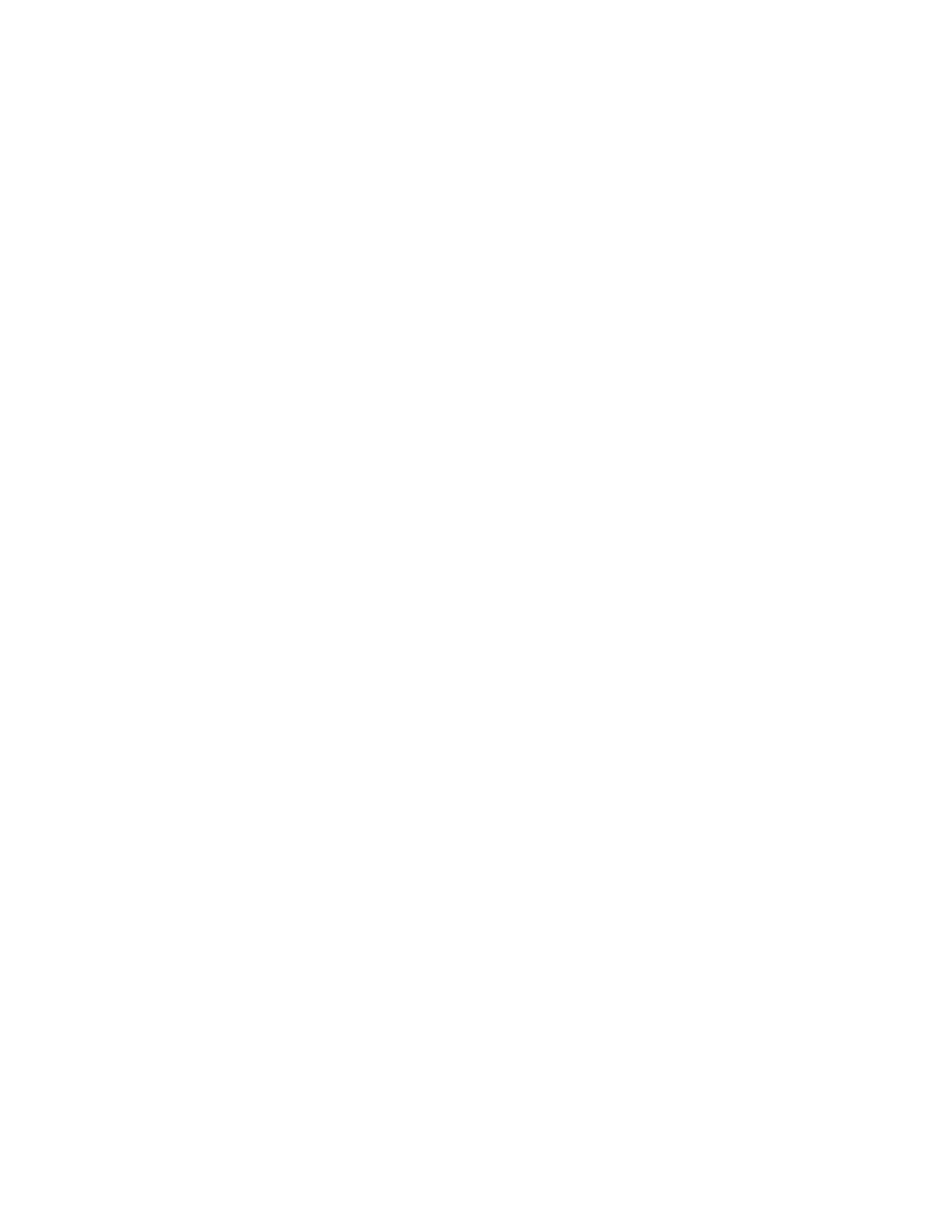 1Dr Ted Hildebrandt, historia OT, lit. i teologii, wykład 8© 2020, Dr Ted HildebrandtTo jest dr Ted Hildebrandt z ósmego wykładu swojej Historii Starego Testamentu, Literatura i zajęcia z teologii. Wykład ten rozpocznie się od synów Bożych i córek Bożychmężczyźni w 6 rozdziale Księgi Rodzaju i przejdź do Abrahama, przyjaciela Boga, geografii Mezopotamii oraz trzy cięcia w życiu Abrahama i jego trójki rzekomych „dzieci”.Podgląd quizu [0:00-2:00]Dobra klasa, zaczynajmy. Mamy dzisiaj dużo do omówienia. Muszę złapać kilka slajdów z drugiej klasy. Nad czym pracujecie w tym tygodniu?Księga Kapłańska, wybierz rozdziały w Księdze Kapłańskiej. Istnieją dwa artykuły — jeden dotyczy Ciebieodpowiedzialny tylko za czytanie, drugi za treść dotyczącą przepisów żywieniowych. I myślę, że jest też trochę czytania w Ojcze nasz Abrahamie , a potem kilkawersety pamięci. Więc myślę, że to w zasadzie tyle. Tak, będzie pytanie dotyczące treściOjcze nasz Abrahamie oraz artykuł. Myślę, że to już wszystko, co tam mamy.W porządku, zacznijmy od słowa modlitwy, a następnie przejdźmy do 6. rozdziału Księgi Rodzaju przejście i spróbuj przejść przez to jeszcze raz.Ojcze, dziękujemy Ci za ten dzień. Dziękujemy za przywilej, jaki w tym zakresie mamy miejsce, w którym możesz sprawdzić swoje słowa, zgłębić pomysły, które pomyśleli inni izastanawiać się nad Twoją wielkością i dobrocią oraz nad Twoim wielkim miłosierdziem, jakiego doświadczyłeśwyrażone ludzkości, jak również wielkie chwile gniewu, które na nas spadły. Imódl się, abyś pomógł nam nauczyć się kochać Cię w duchu i prawdzie. Dziękuję za TwojeSłowo. Modlę się, abyś pomógł nam odzwierciedlić to także dzisiaj w naszym życiu. W Chrystusie imię, Amen.Rodzaju 6: Synowie Boga i córki ludzkie [2:01-3:27]Podejmijmy historię. Pracujemy nad Genesis; w końcu wyszliśmy Rodzaju 1 do 3. Zatem dzisiaj przejdziemy do rozdziału 6 i spróbujemyMachine Translated by Google2przejść przez wszystko dość szybko, aby dostać się do życia Abrahama. Więc zamierzaliśmy to zrobić mówcie o potopie i o tym, co się tam dzieje z synami Bożymi i córkami Bożymimężczyźni.W szóstym rozdziale Księgi Rodzaju po prostu przeczytam tę historię. Jest tam napisane: „Kiedy ludzie zaczęliwzrosła liczba ludzi na ziemi i urodziły im się córki, co widzieli synowie Bożycórki ludzkie były piękne i wychodziły za mąż za dowolną z nich, którą wybrały. A późniejPan powiedział: „Mój duch nie będzie wiecznie walczył ze śmiertelnikami, bo on jest śmiertelny i takie będą jego dni”.będzie 120 lat.” Zatem otrzymujemy skrócenie ludzkiej długowieczności. Pamiętaj o nich wszyscy żyli 900 lat i coś takiego? Teraz Bóg mówi, że nadejdą ich dniskurczył się do 120 lat. „W tamtych czasach Nefilim byli na ziemi – i także potem, kiedy synowie Boży weszli do córek ludzkich i mieli dzieciich. Byli bohaterami dawnych czasów, ludźmi sławnymi”. Pytanie więc brzmi: nadchodzi powódź dlaczego Bóg tak się denerwuje, w wyniku poślubienia synów Bożych z córkami ludzkimi?z tym? Kim byli ci synowie Boży? Dlatego chcemy przepracować niektóre z nichpytania. Kim byli synowie Boga i dlaczego Bóg tak się rozgniewał? A właściwie powódź jest tego rezultatem.Pogląd setycki [3:28-5:06]Pierwszą jego sugestią jest to, że synowie Boży byli czcicielami Boga i córki ludzkie były tymi, które nie znały Boga. Więc w zasadzie byłby tomałżeństwo międzywyznaniowe. W rzeczywistości mamy tu do czynienia z tak zwanym „poglądem Setytów”.Zdaniem Setytów synowie Seta byli pobożnym rodem. Synowie Kainabyły bezbożnym rodem (córkami ludzkimi). Było to małżeństwo mieszane pomiędzysynowie Seta i synowie Kaina. Nawiasem mówiąc, w innych częściach Pisma Świętego Bóg dostaje zdenerwowany małżeństwami mieszanymi pomiędzy wierzącymi i niewierzącymi? Czy pamiętasz w Nowy Testament mówi: „Nie wprzęgajcie się w nierówne jarzmo z niewierzącymi”? Żydziślub – czy pamiętacie, jak Salomon poślubiał inne żony z innych kultur i tak dalej?sprowadził swoje serce na manowce, aby czcić innych bogów? Zatem pogląd Setytów opiera się na tym i mówi że zasadniczo ród Seta zastąpił Abla i dlatego Set stał się boskim rodemMachine Translated by Google3po zabiciu Abla. Potomkowie Kaina zawierają małżeństwa mieszane i jest to małżeństwo mieszane problem. Nazywa się to więc poglądem Setytów. Wydaje się, że jest na to pewne wsparcie naturalnie w kontekście. Mój problem polega na tym, że nigdy nie używa się określenia „synowie Boży”. wyłącznie identyfikować potomków Abla.Pogląd królewski [5:07-8:07]Jest druga sugestia, która jest całkiem interesująca i jest następująca: że synowie Bogiem byli królowie i szlachta. Że nazywano królów… a swoją drogą w starożytnościCzy w Mezopotamii królowie nazywali siebie „synami bogów”? Taki tytuł był używany ponieważ króla uważano za syna boga. Więc co by to było za tekrólowie, ci ludzie, którzy zdobyli władzę, ci „synowie Boży”, królowie, wzięli kobiety, które zasadniczo rozwijaliby swój harem. Innymi słowy, przyjmowali kobiety do siebieharem i pomnożyli żony. Czy haremy stanowią duży problem zarówno w starożytności świecie i w Biblii? Zatem to byliby królowie zakładający harem, przyjmujący kobietydo tego haremu – wiele żon i to staje się problemem.Teraz coś pominąłem. Jest to dla mnie bardzo interesujące i jest to coś, co mnie interesuje nie sądzę, że większość ludzi zrozumiała, że nie tylko ci synowie Boży poślubiali córkimężczyzn, ale w tym przypadku pojawia się jeszcze jedno słowo. To już koniec w wersecie 11 rozdziału6. Mówi: „Teraz ziemia była zepsuta w oczach Boga i pełna przemocy (hamas)”. Więc najwyraźniej tu też była domieszka przemocy, to też była część problemu. Terazjakie jest hebrajskie słowo oznaczające przemoc? Hebrajskie słowo oznaczające przemoc to hamas. Terazniektórzy z Was mogą być przyzwyczajeni do humusu. Czy ktoś lubi humus? Nie lubię Amerykanina humus. Lubię prawdziwy arabski humus. To jest to, co dostajesz w Jerozolimie naprzeciwko czwarta stacja Drogi Krzyżowej na Via Dolorosa. Facet ma najlepszy humus na świecie.To jakby zjeść stek z serem filadelfijskim poza Filadelfią. To po prostu nie działa. Czy ty wiesz co mówię? W Filadelfii dostaniesz to, co najlepsze. Humus i Hamas to nie to samo ta sama rzecz. Hamas oznacza „przemoc”. Swoją drogą, czy słyszałeś kiedyś o Palestyńska grupa o nazwie Hamas? Czy rozumiesz? W Izraelu jest cała grupadziś nazywa się Hamas. Czy rozumiesz, co oznacza rdzeń tego słowa? To znaczy "przemoc." Co ci ludzie chcą zrobić Izraelowi? Przemoc. A więc ten HamasMachine Translated by Google4grupy, nawet ich nazwa oznacza „przemoc”. Więc wszyscy mówią: „No cóż, Hamas to tak naprawdę… pokojowa organizacja”. Tak naprawdę próbują po prostu zagrać kartą praw Palestyńczyków.Jak mają na imię? Hamas, czy to ci coś mówi? To znaczy, że to powinno ci wiele powiedzieć, ale większość ludzi o tym nie wie.Tak czy inaczej, ci królowie byli w to zamieszani i niektórzy ludzie tak myślą ci królowie byli zaangażowani w przemoc, uciskając lud, który był pod nimi iwięc ten Hamas się dział. To drugi pogląd. Czy pomysł na królestwo będzie rozwinęła się w Biblii? Czy królowie mieli później wiele żon w zły sposób?Salomon miał 700 żon i 300 nałożnic. Więc są ku temu pewne podstawy.Widok anioła [8:08-19:05]Ten ostatni pogląd nazywany jest poglądem anioła. Powinienem powiedzieć właściwie w różnych momentach w życiu wyznawałem każdy z tych poglądów, więc nie czuję się w tej kwestii szczególnie dogmatyczny. The pogląd, który obecnie wyznaję, to możliwość „poglądu anioła”. W dużej mierze dzieje się tak dlatego, że w Job rozdział 1 werset 6 mówi o „synach Bożych” przychodzących przed Boga. Bóg mówi do szatana„Rozważałeś świat, czy zastanawiałeś się nad moim sługą Hiobem? Szatan mówi– Och, tak, Hiob jest dla ciebie dobry, bo ty jesteś dobry dla niego. Jeśli zabierzesz co on ma, przeklnie cię prosto w twarz”. Zatem to był Bóg w niebiańskiej radzienazywając ich „synami Bożymi”. Synami Bożymi byli aniołowie, którzy przyszli wcześniej Bóg. Coś interesującego w 13.2 rozdziale Listu do Hebrajczyków mówi także o aniołachi istoty ludzkie. List do Hebrajczyków rozdział 13 werset 2, przepraszam, że przeskoczyłem do Nowego Testamentu, ale mówi: „Miłujcie się wzajemnie jak bracia. Nie zapomnij o zabawieobcymi, bo w ten sposób niektórzy, nie wiedząc o tym, gościli aniołów”. Więcczy anioły mogą przybrać ludzką postać? Najwyraźniej czasami ludzie o tym nie wiedzą i tak jest możliwe, że byli to aniołowie.Teraz opowiem tutaj historię, jak mam tu przejść i to jest to będzie historia. Byłem więc kiedyś w warszawskiej Indianie i jechałemw dół Route 15 i był tam facet, który jechał autostopem. Teraz pytanie: czy ludzie podróżują autostopem? dużo dzisiaj? Już niewiele. Czy ludzie z mojego pokolenia? Pojechałem autostopemdo domu z college'u i po wszystkim. Więc ten facet jechał autostopem i pomyślałem: „Człowieku, jaMachine Translated by Google5od dawna nie widziałem osoby podróżującej autostopem. Wyglądało na to, że to oczywisteLatynos i potrzebował podwózki. Prawdopodobnie był po trzydziestce. Więc pomyślałem, że pojechałem swoim Raz przejechałem obok niego i pomyślałem, że wiesz, że powinienem go odebrać. Teraz mam pytanie tutaj jest problem, bo moja żona zawsze wpada w panikę, kiedy robię takie rzeczy. Ale powiedziałem,„Hej, to tylko ja, mam w domu żonę i dzieci, ale w samochodzie jestem tylko ja. Więc ja wracał w drugą stronę, więc pomyślałem, że go odbiorę. Więc wybrałemfacet w górę. Kiedy jechaliśmy, powiedział mi, że się upił czy coś, leży w swoim łóżku, w swoim do domu, a przyjechała policja, wyciągnęła go z łóżka i zaciągnęła do więzienia.Rzeczywiście był sądzony za pijaństwo. Twierdził, że nie pił i nie prowadził, bo najwyraźniej nie miał samochodu. „Przyszli do mojego domu, złapali mnie i powaliliTutaj." Opowiada mi więc swoją historię o nieszczęściu. Więc jedziemy i myślałem, że wiesz, że tak będzie zawiezienie go na drugą trasę, trasę 13, zajmie mi 5 minut, a wtedy będzie miał wolnepostrzelony do Syrakuz, dokąd się udawał. Więc zawiozłem tam gościa i to jest tobez żartów i dość dziwne. Facet wysiada z samochodu i tak rozmawialiśmy i naprawdępodobała mi się rozmowa. To było wspaniałe. Muszę pomóc facetowi, a on wysiada z samochodu. Gdy facet wysiada z samochodu, to szczera prawda, nadal nie wiem, co o tym sądzićTen. Patrzy na mnie i mówi: „Wiesz, niektórzy ludzie gościli aniołynieświadomy." Zamknął drzwi i poszedł ulicą. Przysięgam, że tego nie wymyśliłem.To wydarzyło się naprawdę. Teraz nie wiem, czy był to po prostu Hiszpan, który miał trochę za dużo do wypicia i nadal to w nim było albo coś innego. Kiedy tam siedziałem, I zastanawiałem się, skąd to się wzięło – Hiszpan cytujący mi Biblię.To było niesamowite. Ale w każdym razie nie twierdzę, że był aniołem, bo nie widziałem jego halo, ale mówię tylko, że nigdy nie wiadomo.Teraz pozwólcie, że wrócę i spojrzę na to w innym kierunku. Czy to możliwe? w Bostonie i na poboczu ulicy siedzi bezdomny. Czy to jest to?możliwy? List do Hebrajczyków 13 mówi o okazywaniu gościnności. Nigdy nie wiesz. Więc co mówię czy chrześcijanie powinni okazywać współczucie, gościnność i tym podobne rzeczyw stronę osób bezdomnych. Nigdy nie wiesz, że może to być anioł siedzący tam i typo prostu nigdy nie wiadomo (Mat. 25,35 i nast.). Dlatego mówię tylko, żebyście byli gościnni i hojni.Machine Translated by Google6List do Hebrajczyków zdaje się wskazywać, że istnieją aniołowie, którzy przybierają ludzką postać. Przezzresztą, już to wiecie. Pamiętacie, kiedy przyszedł Abraham i ci trzej gościewstałeś i Sara przygotowała dla nich obiad? To były te anioły, które przybyły i najwyraźniej ty muszę to rozgryźć. Ale poczekaj. Mateusz 23 mówi, że aniołowie też niewychodzą za mąż i nie wychodzą za mąż. Sugeruję, że są to upadłe anioły. To nie są aniołowie w niebie, ale są to upadłe anioły i jest to możliwe.To już inne pytanie. On mówi o Jahwe (Malachu).Anioł Pański w płonącym krzaku (Wj 3). Nazywa go „Aniołem Pańskim”.Teraz pozwólcie mi popracować trochę nad koncepcją anioła. Słowo „anioł” oznacza po prostu "posłaniec." Dlatego czasami w Księdze Apokalipsy jest mowa o „aniołach”.kościoła w Kolosach lub Laodycei, co oznacza po prostu „posłańca”, który tam poszedł kościół. Więc to niekoniecznie musi oznaczać anioła latającego na skrzydłach. Może znaczy po prostu „posłaniec”. Termin „anioł” może oznaczać „posłańca”.Teraz jest to także Anioł Pański. Zatem mógł to być przedstawiciel Panaw buszu. Problem polega jednak na tym, że tytuł „Anioł Pański” jest używany i kiedy jesteś w krzaku, kiedy krzak idzie mówić, co mówi? Krzew zostaje zapytany: „Co to jestTwoje imię?" Pozwól mi tylko zająć się krzakami. Mojżesz więc udaje się do płonącego krzaka i pyta: „Jak masz na imię?” i czy pamiętasz, że tuż przed tym krzak powiedział:„zdejmij buty, bo stoisz na świętej ziemi”. Teraz robi to zwykły anioł podejdź i powiedz: „Hej, zdejmij buty. Jesteś na świętej ziemi.” Czy czcisz np anioł? Nawiasem mówiąc, u Daniela i Apokalipsy facet upada i zaczynawielbiąc tego niesamowitego anioła. Facet się kłania i pierwszą rzeczą jest anioł mówi: „Wstawaj. „Nie rób tego. Nie jestem Bogiem.” Płonący krzak – zdejmij buty. Jest to zwykły, przeciętny anioł? A kiedy pyta go o imię, odpowiada: „Jestemże jestem.” Anioł tak nie reaguje. To imię Boga. Więc w płonącym krzaku mamy Jehowę/Jahwe, Boga w buszu. To anioł Pański. Dużo ludzisugerowałoby, że był to Jezus Chrystus, najwyższy wcielony Chrystus w buszu. On jest Bóg i on mówi i jest Jahwe. Mówi więc, że mam na imię Jehowa i że nazywam się „Ja”.jestem, kim jestem.” Tytuł Anioła Pańskiego zdaje się być tytułem oznaczającym także BogaMachine Translated by Google7siebie, a kiedy Anioł Pański przemawia, wiele razy, jest to Bóg. Więc masz z tym pracować. Przepraszam, że odszedłem od tego tematu.Gdzie tu jesteśmy? Anioły się nie żenią. Mówimy więc, że te anioły istniejąupadłe anioły. Jest też fragment Listu do Koryntian, który mówi o aniołach patrzących w dół na kobietach. Robi się dość dziwnie. Mówię tylko, że to mogły być anioły. Możebyli aniołami zawierającymi małżeństwa z kobietami. Swoją drogą, czy to by wyjaśniało ten fakt że będą mieć dzieci, które będą gigantyczne i silne. Jest to więc możliwość.Która z tych odpowiedzi jest prawidłowa. Jak powiedziałem, trzymałem się tego w różnych momentachw moim życiu, każde z tych stanowisk. Nie wiem więc, który z nich jest właściwy. jestem z teraz ten widok anioła. Ale pewnych rzeczy po prostu nie możesz wiedzieć.Teraz ludzie mówią, co z Nefilimami? Nikt nie wie, kim są ci Nefilim.To było jeszcze przed potopem. Nie wiemy więc, kim są ci Nefilim. Kiedy tego nie robisz nawiasem mówiąc, coś wiedzieć, jest to ważna zasada hermeneutyczna: kiedynie znasz czegoś z Pisma Świętego, jak poznać znaczenie słowa? Kontekst. Jestem powtórzę to setki razy w tym kursie. Co decyduje o znaczeniu? Kontekstokreśla znaczenie. Ale patrzysz na termin „Nefilim” i mówisz. Wiemy, że Nefilim to grupa ludzi, więc wiemy to z kontekstu. Czy wiemy, jaka grupa ludzi? Odpowiedź brzmi nie." Więc jeśli nie wiesz z kontekstu, gdzie to robisz idź następny? Wiele razy sięgasz do etymologii, historii lub rdzenia słowa. Więcjaka jest etymologia? Jakie są tego korzenie i historyczne znaczenie? Nafal oznacza _„upaść”. Są to zatem „upadli”. Nefilim to upadli. Czy widzisz jak to się ma do poglądu upadłego anioła?Jaki jest problem w uzależnieniu znaczenia od etymologii? To jest klasykprzykład. Wracam więc do domu, do żony i mówię: nigdy nie mówię do niej kochanie, ale w każdym razie: „Kochanie,jesteś „uroczy” w pierwotnym znaczeniu tego słowa. No i co za problem ze słowem"Uroczy"? Słowo „uroczy” w pierwotnym znaczeniu tego słowa oznaczało „z łukowatymi nogami”. A więcprawdopodobnie nie jest dobrze mówić to swojej żonie, bo prawdopodobnie pomyśli…w każdym razie nie chcesz tam iść. Kiedy mówisz słowo „słodki”, czy kiedykolwiek go użyłeś? pierwotny sens? Czy znaczenia zmieniają się z biegiem czasu? Czy możesz wrócić do historiiMachine Translated by Google8słowo i twierdzić, że jego pierwotne znaczenie jest takie, jakie ma teraz? Nie, tak nie jest, więc ty trzeba uważać. Przy okazji, jeśli mówisz po angielsku i chcesz znaleźć historięjednym słowem dokąd idziesz? Dla Was, pierwszym miejscem, do którego się udacie, jest Internet. Ale potem w Internecie, jeśli pójdziesz do prawdziwej książki, znajdziesz tam prawdziwe książki z prawdziwymi stronami. Tam są dwa tomy o tej grubości i nazywają się OED, Oxford English Dictionary. Wczy w Oxford English Dictionary [OED] na dwóch stronach słowa „cute” będzie pojawiać się słowo „cute”. dopóki nie powróci do pierwotnego znaczenia tego słowa w języku anglosaskim, łacińskim czy czymś takim tak. Wtedy otrzymasz oryginalny root. Czy historia słowa, jegoetymologia, określić jego znaczenie? Nie, tak nie jest. Więc musisz być naprawdę ostrożny o tym. Uważaj na tego rodzaju argumenty etymologiczne. Znaczenie w kontekście jestco decyduje o znaczeniu, a nie historia słowa. Dlatego nie przywiązuję dużej wagi doNefilim to podejście „upadłych”. Postawiłem przy tym duży znak zapytania. Myślę, że to po prostujedyna słomka, jaką mamy, więc po prostu ją chwytamy.Smutek i łzy Boga w niebie [19:06-24:49]To ciekawe, w Księdze Rodzaju, rozdział 6, werset 6, jest napisane odnośnie Boga:„I Pan widział, jak wielka stała się niegodziwość człowieka na ziemi i tyle każda skłonność myśli w jego sercu była przez cały czas zła. I był Panzasmucił się, że stworzył człowieka na ziemi, i serce jego napełniło się bólem”. Mój pojawia się pytanie: czy w niebie jest smutek, czy łzy? Po prostu lubię Erica Claptonato jeden z moich ulubionych. Czy w niebie są łzy? Odpowiedź brzmi: myślę, że Clapton był Prawidłowy. Czy powiedziałbyś, że Bóg jest prawie w niebie? Tak. Nie ma nas, on tam jest.Czy odczuwa smutek w niebie? Biblia wyraźnie stwierdza, że Bóg odczuwa smutek. Czego chcę zasugerować ci, że w niebie panuje smutek. Sam Bóg, jak mówi Pismo, czujesmutek i że czuje ból w niebie. Więc chcę ci zasugerować, że istnieje smutek; w niebie jest ból.Czy Bóg może mieć złamane serce? Co chciałbym Ci zasugerować i zostaję tutaj o to, kto jest istotą we wszechświecie, która cierpi najbardziej? Czym jestemsugeruje ci, że Bóg jest najbardziej pogrążoną w żałobie istotą we wszechświecie, ponieważ ją stworzył wszystko jest w porządku i wszystko się popsuło. On nas kocha, a kiedy dzieje się ból i dziwne rzeczyMachine Translated by Google9on się nad tym męczy. Zatem Bóg jest najbardziej pogrążoną w żałobie istotą, ale ty mówisz: „Ale poczekaj chwilęale czy nie stwierdza tego Apokalipsa św. Jana na końcu 22. księgi Objawienia?Bóg otrze wszystkie łzy. Na końcu Biblii, kiedy Bóg wszystko wymazuje łzy, co to oznacza? Że były łzy do otarcia. Więc czym jestempowiedzenie „Bóg ociera wszystkie łzy” zakłada, że w niebie są łzy. Więc Clapton jest Prawidłowy. W niebie są łzy.Teraz pytanie: czy nadejdzie dzień, w którym te łzy zostaną otarte? Czy toTeraz? To nie teraz. Czy Bóg odczuwa ból, dopóki istnieje grzech i zepsucie? Pewnego dnia świat zostanie odnowiony i te łzy zostaną otarte. Co zaciekawy sposób patrzenia na Boga w tym przypadku. Czy Bóg żałuje czegoś, co zrobił? Czy Bóg ma żałuje? Czy rodzice kiedykolwiek żałowali z powodu swoich dzieci? Kocham moje dzieci, ale takie były momenty, których żałowałem. Czy moje dzieci mogą dokonywać wyborów i jako rodzic odczuwam ten ból ich wybory? Czy potrafią dokonać wyborów, które naprawdę bolą? Lepiej w to uwierz. Jakprawdę mówiąc, im bardziej ich kocham, tym jest gorzej. Gdybym nie przejmował się moimi dziećmi, czy by mnie to obchodziło? Ale czy fakt, że kocham moje dzieci, czyni mnie bezbronnym? Zobaczysz co mówię? To fakt, że kocham moje dzieci, czyni mnie bezbronną. Cóż, mylepiej stamtąd wyjdź. Jedno z moich dzieci dokonało wyborów, które były naprawdę druzgocące.Mówię tylko, że gdybym się tym nie przejmował, to by nie bolało.Bóg stworzył człowieka. Więc wrócił i powiedział, że przemyśleł całość coś i czuje się zasmucony całą sytuacją. Pozwólcie, że to trochę wycofam. On żałował, że stworzył człowieka. Gdyby nadal byli w ogrodzie, czy byłby w żałobie?Nie. Więc jest zasmucony, dlaczego? Jest to małżeństwo mieszane, jest ta przemoc, jest to rzeczy, które opisuje w rozdziale. Dlatego się smuci. To koniec ich niegodziwości,ich zło. Następnie cofa się od tego o krok. Myśli o tym, dlaczego w ogóle to zrobiłemuczynić człowieka, ponieważ wszystko, co robią, jest zepsute. Wszyscy są całkowicie skorumpowani i wtedy onskupia się na Noahu.Mówię tylko, żeby wziąć to pod uwagę, co jest tam napisane i umieścić to w odpowiednim kontekście Prawidłowy. Kontekst 6 rozdziału Księgi Rodzaju dotyczy małżeństw mieszanych i występującej w nich przemocy. Mówię więc, że nie można wyrwać tego wersetu z kontekstu i po prostu powiedzieć, że jest tam napisane: „Bóg żałujeMachine Translated by Google10że kiedykolwiek stworzył ludzkość, więc po prostu całkowicie się na niej ratuje. Nie, był powód, dla którego tak się czuł i musisz zbadać powód? To naprawdęważny punkt. Masz werset i nie możesz go wyrwać z kontekstu. Musiszspójrz na to w kontekście. Dlaczego Bóg tak się czuł? Mówi ci w kontekście, dlaczego czujew ten sposób. Musisz więc powiązać to z innymi wersetami. Po prostu nie da się tego wyrwać z kontekstu tak. Wracamy więc do głównej tezy: kontekst determinuje znaczenie. Nie możesz wziąćczasami rzeczy wyrwane z Pisma Świętego, a następnie je uniwersalizować, musicie zrozumieć kontekst, w jakim są podane.Czy Bóg może zmienić zdanie? [24:50-25:43]Czy Bóg może zmienić zdanie? Wracając do tego, co właśnie podnosiła. Czy Bóg może zmienić zdanie? On stworzył człowieka. Czy może zmienić zdanie? Czy zobaczymy Boga zmienić zdanie? Właściwie to czytaliście Księgę Wyjścia, czy Bóg zmienił zdanieExodus? Tak. Pamiętaj, kiedy robią złotego cielca, a on przychodzi, aby się wytrzećich na zewnątrz. Mojżesz modli się i Bóg zmienia zdanie. Prawie zabił Mojżesza i się wycofuje o tym w Liczbach. Pytamy więc, co oznacza dla Boga zmiana zdania? Ja niechciałbym to wszystko tutaj rozwinąć ale Bóg stworzył człowieka i on najwyraźniej tego żałuje nad tym. Co to oznacza, że Bóg ma żal? Jeszcze raz to zobaczymypóźniejszych SMS-ów, więc chcę to po prostu wrzucić w tym miejscu i powiedzieć, że przejdziemy do innych SMS-ówktóre są znacznie bardziej wyraźne, gdy będziemy mieli więcej kontekstu i możemy faktycznie to uporządkowaćco to znaczy. Ale wszystko, co chcę, żebyś zrobił, to żebyś pomyślał o tym, czy Bóg może zmienić swojeumysł. Co to znaczy?Klątwa Noego na Hamie [25:44-36:50]W rozdziale 9 Noe wychodzi z arki ze wszystkimi zwierzętami po dwa na dwa i po siedem z czystych. Dlaczego siedmiu czystych? Ponieważ musi poświęcić czystychnastępnie. Swoją drogą, czy Księga Rodzaju kiedykolwiek mówiła nam o zwierzętach czystych i nieczystych? NIE,kiedy dowiedzieliśmy się o zwierzętach czystych i nieczystych? W Księdze Kapłańskiej to już koniec. Księga Kapłańska, którą będziecie omawiać w tym tygodniu, mówi nam o czystości i nieczystości. Ale Czy Noe wiedział, które są czyste, a które nieczyste? Jest więc możliwe, że Bóg stworzył całośćzbiór wskazówek, które nie zostały dla nas zapisane, ale Noe wiedział, które są czysteMachine Translated by Google11i nieczysty.Noe wychodzi z arki i co robi jako pierwszą? „Noe był ziemianinem i zaczął sadzić winnicę, i pił z niej trochę…” Co?Wino. Jaki jest problem, gdy masz winnicę, gdy nie masz chłodzenia?Lepiej wypij to szybko, bo inaczej się odwróci. Bierzesz to i obracasz winogrono sok do czego? To i tak się odwróci w tę stronę. Zrobi się kwaśny, albo go obrócisz w wino. Założył więc winnicę i teraz od około roku pływa łódkącoś w tym stylu? Wychodzi, sadzi swoją winnicę, wypił trochę wina i on upił się i leżał odkryty w swoim namiocie. „A Cham, ojciec Kanaanu,zobaczył nagość swego ojca i powiedział o tym swoim dwóm braciom na zewnątrz, lecz Sem i Jafet przyjęliszatę, zarzuciła ją na ramiona. Potem cofnęli się i zakryli swojenagość ojca”. Ich twarze były odwrócone w drugą stronę, żeby nie widzielinagość ich ojca. Noe obudził się od swojego wina i dowiedział się, co jego najmłodszy synco mu zrobił i powiedział: „niech będzie przeklęty…”, a potem „będzie dla swoich niewolnikiem najniższym”.bracia”, a Noe odchodzi i przeklina.Czego nie zrobił Ham? Osłaniaj jego tatę. Swoją drogą, czy problemem jest to, że a dziecko widzi swojego ojca. Mój syn i ja ćwiczyliśmy razem Tae Kwon Do. Więc teraz poszlibyśmy czy tam ukryłem się przed synem i powiedziałem: „Synu, musisz stąd wyjść, bo ja tego nie robięchcesz, żebyś widział nagość swojego ojca”? Więc twój ojciec nigdy nie będzie brał prysznica przed tobąTy. Czy o to tu chodzi? Nie. Wygląda więc na to, że kryje się za tym coś więcej tylko to. Czy zamiast ukrywać ojca tak, jak powinien, demaskuje go?Tak. Wyrusza po braci. Czy teraz jego bracia postępują właściwie i idą tyłem, aby zakryć nagość ojca? To naprawdę trudna rzecz w naszej kulturzeduma i wstyd są naprawdę duże w niektórych kulturach? W niektórych kulturach to się zdarzatabu, że zawstydzanie rodziców jest naprawdę niewłaściwe. Czy w niektórych kulturach jest to bardzo odczuwalne?zdecydowanie, pojęcie wstydu i honoru?Swoją drogą, czy niektóre kultury odczuwają to bardzo mocno? Teraz mówię o Detroit. Czy pamiętasz to? Te dwie dziewczyny były w samochodzie w Detroit i ich ojcieczawstydzony faktem, że te dwie dziewczyny spotykają się z niemuzułmanami? Dziewczyny są w samochodzie, a dziewczyna wMachine Translated by Google12na tylnym siedzeniu rozmawia przez telefon komórkowy, a jej ojciec wyciąga pistolet i strzela do własnej córki samochód. To było w Detroit, w Ameryce, a dziewczyna na tylnym siedzeniu wciąż wrzeszczytelefon „Tato, tato”, a ona krzyczy pod numer 911, że jej ojciec właśnie zastrzelił jej siostrę. Następnie ojciec odwraca pistolet w plecy i słychać dźwięk wystrzału, a potem telefon komórkowy milknie. Czy to wydarzyło się w Ameryce, w Detroit? A tak przy okazji, jesteścierzucając mi mnóstwo pustych spojrzeń. Czy państwo o tym nie wiedzą? Teraz powiem tylko tyle Ten. Czy media to ogłosiły, czy też media to tuszowały? Było zakryte.Dlaczego? Ponieważ mówienie czegokolwiek o tle było politycznie niepoprawne; the oczywiste pochodzenie ojca muzułmanina. Ten facet był tak urażony jako ojciec, że jego dziewczyny zawstydziły go, że je zabił. Swoją drogą, czy zdarzają się zabójstwa honorowe często w Ameryce? Czy usłyszycie kiedyś o nich w mediach i odpowiedź brzmi: nie.Teraz musicie zadać sobie pytanie: „Zastanawiam się, dlaczego nigdy o tym nie słyszymy”. Teraz jest tam pewien program polityczny. To jest poprawność polityczna, która oszalała. Teraz Pytanie: w kulturze, w której żył ten ojciec, wstyd i honor były naprawdę ważnepomysł?Czy pamiętacie to tsunami, które nawiedziło Japonię? A czy pamiętasz niektórzy przywódcy martwili się, że tamtejsi przywódcy popełnią samobójstwo ponieważ byli zawstydzeni, ponieważ nie wiedzieli, że nadejdzie tsunamitam i zniszczyć reaktor jądrowy? Obawiali się, że niektórzy z przywódcówJaponia chciała popełnić samobójstwo. W tej kulturze, jeśli wstydzisz się tego, że tego nie robisz coś takiego ludzie mogą dziwnie reagować.Chcę więc powiedzieć, czy w Ameryce dbamy o wstyd i honor? W naszymkultura. Czy nie jesteśmy kulturą wstydu? W innych kulturach wstyd i honor istnieją naprawdę ważny. Zatem mamy tu do czynienia z zawstydzaniem ojca i demaskowaniem ojca.Kilka lat temu zaczytywałem się w literaturze ugaryckiej. W literaturze ugaryckiej jest to północ Izraela, na niektórych tablicach ugaryckich jest napisane, że jest to jeden z obowiązków i jest to wymienione wyraźnie, że jednym z obowiązków synów jest zakrywanie nagości ojca. To byłoobowiązek syna. Obowiązkiem syna jest zakrywanie nagości ojca. Tak by byłojak… twój ojciec się upija. Czy syn powinien odwieźć ojca do domu i opiekować się nimMachine Translated by Google13ojca, zamiast go narażać? Więc myślę, że o to właśnie tu chodzi - zawstydzanie i... zniesławienie ojca.Więc Noe się budzi, dowiaduje się, co zrobili jego synowie, dowiaduje się, co zrobił jego drugi syn to zrobił, więc następnie przeklina swojego syna i mówi: „Będzie najniższym z niewolnikówjego bracia." Dokąd teraz idą potomkowie Hama? Jeśli podążasz za drzewem genealogicznym, my to robimymasz genealogię tych dzieci? Potomkowie Hama stają się Kuszami. Cush spada do Etiopii i tak w zasadzie potomkowie Chama udają się do Afryki. Kiedy Noeprzeklinając ich, mówi: „Najniższym zbawieniem będzie dla swoich braci”. Niektórzy ludzie tak mają argumentował, że jest to klątwa rzucona na Afrykę i że ta klątwa „będzie najniższym z niewolników”. swoim braciom”, że Ham będzie przeklęty, a jego potomkowie będą niewolnikami. To jest przekleństwoo Afryce i afrykańskich niewolnikach. Biblia mówi nam, że jest to przekleństwo Noego.Dlatego w pewnym sensie to legitymizuje. Czy ludzie używali tego argumentu? Tak to użyto argumentu.Źle przeczytałem wiadomość, ale mnie przyłapała. Cóż, pozwól mi przeczytać, co faktycznie jest tam napisane.„Noe wstaje i mówi, że niech będzie przeklęty Cham?” On tego nie mówi. Mówi: „Niech będzie przeklętyKanaan.” Potomkowie Kanaana – to naprawdę trudne. Gdzie osiedlają się potomkowie Kanaana? W ziemia Kanaan. Gdzie jest ziemia Kanaan? To jest Ziemia Obiecana, to jestziemia Izraela. Kim teraz stają się potomkowie Kanaana? To znów naprawdę trudne. Gdynie wiesz, kim oni są, po prostu dodaj „ite” lub „tite” na końcu. Jebusyta, Hetyta,Gergaszyta. Więc co? Więc tutaj jest Kananejczyk. Kananejczycy osiedlają się w tym, co obiecane ziemi, która ostatecznie miała być ziemią obiecaną Izraelowi.Czy widzisz w tym sens? Zatem Kanaan jest tutaj przeklęty, to nie jest to potomkowie Chama w Afryce. To nie ma nic wspólnego z Kuszytami i Afrykanamii panujące tam niewolnictwo. Ma to wszystko związek z Kananejczykami. Nawiasem mówiąc, teraz będzie Kananejczycy i Izraelici ścierają się ze sobą? Później będą bitwy pomiędzyKananejczyków i Izraelitów. To jest zapowiedź bitew z Kananejczykami,a nie zniewolenie Afrykanów.Czy nadal masz tę rzecz? Cham jest synem Noego i demaskuje syna Noego nagość i zbezcześcił lub zawstydził swego ojca. Myślę, że masz tu lex talionis, tzwMachine Translated by Google14prawo odwetu. Zobaczysz to później, a my rozwiniemy to bardziej. To jest oko za oko, ząb za ząb; jak mi uczyniliście, tak i wam stanie się. Więc myślę co Noetutaj mówi: „Jak ty, Cham, zawstydziłeś mnie i jesteś moim synem, tak i twój syn zawstydzi cię.” Myślę więc, że to właśnie robi, mówiąc tutaj „Kanaan”. Teraz przez czy to przypuszczenie? Tak. To są moje domysły. Próbuję to połączyćdlaczego Kananejczycy są przeklęci. Ale wydaje się, że jest to sprawa wzajemna, tak jak to zrobiłeś mnie, twój syn zrobi tobie. Myślę, że wybrano Canaan, ponieważ to jestzapowiedź tego, co zrobi Izrael, i tak otrzymacie zapowiedź już przedstawioną Pismo Święte.Sprawa staje się dość skomplikowana, więc gdzie osiedlili się potomkowie Hama? Powiedzieliśmyniektórzy z nich udali się do Afryki, ale niektórzy z nich byli Kananejczykami. Było przekleństwemzniewolić Afrykanów? Nie. To nie ma z tym nic wspólnego. Canaan jest tym, który jest przeklęty, a nie Kusz i inni potomkowie Chama. Kto zatem został przeklęty? Kanaan.I. Osobowość indywidualna i zbiorowa [36:51-41:10]To jest szersze pytanie, a to również staje się trudne. Mamy do czynieniaz wieloma kwestiami kulturowymi, a niektóre z nich stają się naprawdę trudne. Zwłaszczakiedy mieszkamy w Ameryce. Czy w naszej kulturze mamy do czynienia ze wstydem i honorem? NIE.Ale w innych kulturach jest to sprawa życia i śmierci, czego doświadczyliśmy ostatnio nawet w Ameryce niektóre rzeczy, które się działy, zostały następnie wyciszone. Czy to prawda, że dzieci cierpiągrzechy rodziców? Chcę też o tym pomyśleć w kontekście karyzdarzyć? Jesteśmy Amerykanami, czy postrzegamy siebie jako jednostki? Widzimy siebie jako osoby. Czy zdajesz sobie sprawę, że w innych kulturach nie postrzegają siebie jako jednostek? ale postrzegają siebie jako część grupy? Ich tożsamość jest związana z rodzinąGrupa. Swoją drogą, czy w Biblii będzie mowa o tym, że pewne grupy rodzinne będą osądzane jak całe rodziny?Więc masz wrażenie, że ten wyrok spada na całą grupę ludzi.Czy nawet będąc Amerykanami, ta sprawa grupowa zdarza się nawet w Ameryce? Dla na przykład mój syn i ja omawialiśmy coś takiego i wpadł na taki pomysł. Onpowiedział, załóżmy, że urodziliście się w Afganistanie. Teraz pytanie, nie jesteś Talibem, po prostu uprawiasz swoją małą działkę. Masz 2 akry ziemi i kilka owiecMachine Translated by Google15i kozy, głównie kozy. Jesteś biedny, masz żonę i kilkoro dzieci i nagle nic nie zrobiłeś i nagle jest to 6 stóp 2200Funtowy żołnierz piechoty morskiej włamuje się do drzwi twojego domu i sprawdza wszystko Twój dom. Czy zrobiłeś coś, żeby na to zasłużyć? Nie zrobiłeś nic, żeby na to zasłużyć.Co zrobiłeś? Jedyną rzeczą, na którą sobie na to zasłużyłeś, było to, że byłeś Afgańczykiem.Byłeś Afgańczykiem. Czy Talibowie robią złe rzeczy i czy wpływa to na innych ludzie? Tak.Pozwólcie, że przedstawię to w kontekście amerykańskim. Nie rób tego. Wyjeżdżasz samochodemi jest pierwsza w nocy, a jeden z twoich przyjaciół wypił za dużoi jedzie. Jesteś w samochodzie, w samochodzie jest czworo dzieci, a on pił zbyt wiele. Kiedy on wpada w wrak, kto odchodzi? Tak. Czy możliwe jest inneludzie w samochodzie zginęli, a on odszedł? Czy to mi przeszkadza? Lepiej uwierzniepokoi mnie to, bo w jednym przypadku znałam imię dziecka. Był moim przyjacielem. CoPróbuję ci to powiedzieć. Czy można być w samochodzie i dlaczego ta osoba ginie? Czy to jest to?tylko fakt, że jest w samochodzie z kimś innym, kto rozbija samochód. To nie było żadne z w ogóle ich wady. To oni zostali zabici, a on odszedł. Czy widzisz, kim jestem?powiedzenie? Czy zatem możliwe jest, że ktoś podejmie decyzję i będzie to miało wpływ na innych ludzi?Grupa? Tak. Tak już jest.Mówię więc, że kwestia grupowa wpływa na innych i właściwie jabłko spada też blisko drzewa. Czy są rzeczy, które w rodzinie przechodzą z rodziców na dzieci?Znam pewną rodzinę, było w niej małżeństwo i facet, który żonaty w rodzinie zawsze mówi o córce: „Niedaleko pada jabłkodrzewo”, patrząc na matkę rodziny. Teraz pytanie: czy istnieje połączenie pomiędzy matką i córką? Czy to ten facet, który wżenił się w tę szaloną rodzinę? dostrzegasz więź pomiędzy matką i córką? Tak. Mówi, że to AJestem pewien, że niejasno zdajesz sobie z tego sprawę. Ale wiesz, co mówię, jest rodzina cechy. Lepiej się stamtąd wynośmy. Przejdźmy do Abrahama.Machine Translated by Google16Abraham: Przyjaciel Boga [41:11-42:58] Przejdziemy teraz do narracji o Abrahamie. Wyszliśmy z ogroduEden, wyszliśmy z Noego i potopu, przeskoczmy i spójrzmy na Abrahama. Byłw końcu dotarliśmy do Księgi Rodzaju 12. My też zaczniemy poruszać się szybciej. Nie mogę odpowiedzieć na wszystkiepytania z Pisma Świętego, które macie, ale spróbuję poruszyć te, które moim zdaniemsą ważne pytania i sobie z nimi poradź. Abraham będzie jednym z najbardziej niesamowitych postacie w Starym Testamencie. Doktorze Wilson, niektórzy twierdzą, że go spotkał, mówiże Abraham to dobry facet. W każdym razie nie powinienem mówić innych rzeczy niż książka doktora Wilsona „ Nasz”.Ojciec Abraham jest doskonały. Moim zdaniem dr Wilson jest tam z ojcem Abrahamem.Nie potrafię wyrazić, jak bardzo szanuję doktora Wilsona. Przeprowadził badania na temat Abrahama i mniemyśleć nie bez powodu.Zamierzam nadać każdemu z tych patriarchów tytuł od Abrahama, do Izaaka i Jakuba.Tytuł Abrahama brzmi: „Abraham jest przyjacielem Boga”. Czy właśnie to wymyśliłem? NIE. Oto Jakub, rozdział 2, werset 23: „I wypełniło się Pismo, które mówi: «Abraham»uwierzył Bogu i poczytano mu to za sprawiedliwość”. Czy to brzmi znajomo?„I Abraham został nazwany przyjacielem Boga”. Czy to dość duży tytuł, jak na kogoś takiego nazywany „przyjacielem Boga”? Co to znaczy być przyjacielem Boga? Spróbuję pokazać poprzez studiowanie Abrahama, co to znaczy być przyjacielem Boga.Swoją drogą, czy mówię, że Abraham jest doskonały? Nie. Abraham będzie miał swoje problemy, jak każdy człowiek ma swoje problemy, ale Abraham nazywany jest przyjacielem Boga. Wrócę do tego. To jest ostatni slajd. Wrócimy do tego w kwestii istoty AbrahamaPrzyjaciel Boga.Geografia starożytnego Bliskiego Wschodu [42:59-46:26]Zanim to zrobimy, musimy zapoznać się trochę z geografią. Czy maciepobrałeś prezentacje PowerPoint? Te mapy znajdują się w prezentacjach PowerPoint. Nie musisz próbować narysować te mapy. Nigdy nie umiałem dobrze narysować tych map. Ale tak czy inaczej. Po prostu chcę przejrzyj tę mapę. Staje się to ważne dla całej reszty Biblii. To jestplac zabaw. To jest szachownica. Zaczniemy tutaj, nad Zatoką Perską.Machine Translated by Google17To jest Zatoka Perska. Mamy tu Zatokę Perską. Teraz chcemy przyjść tutaj – rzeki Eufrat i Tygrys. Jak rozpoznać, który jest który?Czy ktoś zna ET? ET to Eufrat/Tygrys. Zawsze możesz sprawdzić, w jakiej kolejności wejdź. ET to Eufrat i Tygrys. Ur Chaldejskie, mamy Zatokę PerskąTu na dole. Jaki to kraj? Iran. Jaki to kraj? Irak. Więc jesteśmy zaznajomieni te dwa kraje. To są ludzie z gór, to są ludzie z równin. Zrób góręlud i lud równin zawsze walczą? Tak. Zatem ci ludzie (Iran) zawsze tacy będą próbując zepchnąć, ci ludzie (Irak) zawsze będą próbowali zrobić co? Naciskaćz powrotem. Swoją drogą, czy to prawda dzisiaj? Czy to prawda przez 2000, 3000, tak, 4000 lat? Oto Zatoka Perska, wchodzimy tutaj, a oto Kuwejt. Tutaj mamyPłynie Tygrys i Eufrat.Czy wszyscy widzą tutaj Ur? To jest Ur. A Abraham pochodził z Ur Chaldejczycy. Jeśli powiem Ci Warszawa, co od razu przychodzi Ci na myśl? Warszawa,Polska. Mówicie, że Warszawa, Polska. Jeśli powiem tylko Warszawa, wy pomyślicie się o Polsce, ale myślę o Warszawie w stanie Indiana, gdzie kiedyś mieszkałem. A więc dlatego, że Warsaw Indiana jest na niższym poziomie niż Polska, czy muszę to kwalifikować, mówiąc: Warszawa, Indiana? I pomyśl, co masz, gdy jest napisane, że Abraham pochodzi z Ur Chaldejskiego, to jest dokładnie to. To jest wielkie Ur w Sumerze i w większości waszych Biblii będzie napisane, skąd pochodzi Abraham tutaj i idzie aż na północ. On zamierza udać się tutaj do Haranu. Co bym zrobiłsugeruję ci i jestem co do tego coraz mocniej przekonany, ale nadal nie jestem pewien bo nie wiemy. Obecnie sugeruje się, że istnieje północne Urtutaj na górze i że Abraham zstąpił do Haranu, udając się do Izraela. Przez swoją drogą, czy ma to o wiele większy sens niż pójście stąd i zamiast tam do Palestyny w ten sposób, aż do Haranu? Sugeruje się więc północJesteś tutaj. To Ur Chaldejskie. Więc precyzuje, że to właśnie tam Chaldejczycy pochodził i że następnie pochodzi z tego północnego Ur. Nie wiemy gdzie to miejsce jest. Tam w górze są dosłownie setki telefonów, których nie znamy gdzie jest to miejsce. Próbuję tylko powiedzieć, że istnieje północne Ur i jest tam południowe Ur. Sam idę teraz z północą, ale uczyłem południowego UrMachine Translated by Google18dziesięcioleci, ale myślę, że teraz, gdy istnieje północne Ur, widziałem dobrą argumentację.Mari [46:27-47:38]Jakie jeszcze miejsca są naprawdę ważne? Jest jeszcze jedno miejsce zwane Mari Tutaj. To miejsce zwane Mari jest dokładnie tam, gdzie wypływa Eufrat i stądmusisz mieć dobrego dwugarbnego wielbłąda z czwórką na podłodze, dasz radędaleko w poprzek. Więc to jest pierwsze miejsce jak tu przyjedziecie, żeby napić się wody, ale co tam problem? Dlaczego Abraham po prostu nie przeszedł w ten sposób, przez pustynię? Miećbyłeś kiedyś w miejscu, gdzie zostałeś złapany na pustyni i idziesz pieszo. Nie masamochody, nie możesz po prostu wskoczyć do samochodu w dowolnym kierunku, jak okiem sięgnąć absolutna pustynia. Czy to cię przeraża? Odpowiedź brzmi: miałem 25 lat, kiedyto się wydarzyło i było tak daleko, jak sięga twój wzrok, i nie było wyjścia, a ty to zrobiłeś masz nogi, żadnych samochodów, nic. Pytanie. Czy to straszne? Chcę ci tylko powiedzieć. Ty wyjdź tutaj na pustynię. Czy ktoś tam teraz wychodzi? Tak, cóż, dzisiaj, widziszludzie jeżdżą tam samochodami. Ale kiedy masz tylko wielbłąda, nawet wielbłądy tego nie mają przedostać się tutaj bardzo dobrze. Ale uda im się stąd wydostać, więc Mari będzieważne miejsce. Znaleźli kilka tabliczek w Mari. Więc będziemy mieć tablety z Mari z czasów Zimri Lin i Hammurabiego (ok. 1750 p.n.e.).Nuzu [47:39-48:31]Drugim miejscem, z którego będziemy kupować tablety, jest Nuzu. Znaleźli kilka tysiąc tabliczek w Nuzu. Nuzu to miejsce, z którego pochodzi wiele zwyczajów. Mamy zamiarzobaczyć wiele starożytnych zwyczajów. Powiem wam, że taki czy inny jest zwyczaj tamtego dnia. Skąd to wiemy? Można je znaleźć na tych tabliczkach w Nuzu. Zatem Nuzu powie nam wiele zwyczajów pochodzących z tła 17, 18 wieku p.n.e. w ciągu kilku, 300lata Abrahama. Zatem te dwa miejsca, Mari i Nuzu, dadzą nam wieleinformacja o czasie tuż po Abrahamie. To będzie nam naprawdę pomocne, kiedy interpretujemy Biblię.Nie? Nie. Ona odnosi się tutaj do miejsca na Synaju, prawdopodobnie tutaj, jak to się nazywało Mara to znaczyło gorzkie; woda była gorzka. To jest tutaj, na Synaju. To jest SynajPółwysep. Mari jest zupełnie inne, leży nad rzeką Eufrat.Machine Translated by Google19Haran i Ebla [48:32-50:45]Tak więc, kiedy tu podchodzicie, Mari i Nuzu, oto Haran. Kto jest sławny z Haranu to wiesz? Rachel i Lea pochodziły stamtąd i kto je związał – Laban?Czy ktoś pamięta Labana? Pamiętasz Rebekę? Ona także pochodziła z Haranu, pamiętajcie, że ona podlewała wielbłądy tutaj, w Haranie. A więc Abrahamado domu, a po opuszczeniu Ur rozbije obóz w Haranie. Tam umiera Terach, jego ojciec.Tam jest Laban, stamtąd pochodzą Rachela i Lea, tam jest Rebekaz. Zatem Haran jest ich domem. Następnie Abraham odchodzi i schodzi tą drogą. Teraz dwamiejsc położonych w kierunku Morza Śródziemnego, jedno nazywa się Ebla. Stanowisko Ebla pochodzi z ok2400 p.n.e. Odkryto je, jak sądzę, w latach 80. lub 70. XX wieku. A tak przy okazji, dlaczego jest 2400 BC jest dla nas ważne? Abraham był czym? 2000 p.n.e. Czy Ebla jest 400 lat przed Abrahamem?To stawia Abrahama w pewnych ramach. Wiesz co mówię? Będzie opowiedz nam, jak to było 400 lat przed Abrahamem.Kolejnym znaczącym miejscem było to miejsce zwane Ugarit. Swoją drogą, to miejsce, Ebla.Tam są prawdziwe problemy. W jakim kraju jest Ebla? Syria. Czy Syria lubi miećludzie znajdują w Ebli historie wypełnione Biblią. A więc stało się tak, że oni pierwsi wyszli i powiedział, że na tablicach Ebla znaleziono Sodomę i Gomorę, a potem Syryjczycy opanowali sytuację z niektórymi Włochami i teraz, szczerze mówiąc, tego nie wiemydużo o Ebli. Wygląda na to, że strona została zamknięta. Jest tam mnóstwo rzeczyi szkoda, że świat nie był w stanie się tym zająć, ponieważ jest to zbyt polityczne. Przezswoją drogą, czy w Syrii naprawdę toczy się obecnie jakiś trudny konflikt? Czy zdajesz sobie sprawę, że Syryjski prezydent Assad zabija własny naród? Jego ojciec zabił 10 000 ludzi w jednej wiosce.Zatem Syria przeżywa teraz naprawdę złe czasy. A teraz jaka jest stolicaSyria? Damaszek. Damaszek jest jednym z najstarszych miast na świecie i rzeczywiście tak jest całkiem miasto. To Damaszek i Syria.Ugarit i Egipt [50:46-53:23]Tutaj, w górze, Ebla, 2400 p.n.e., kilka tabliczek, nie wiemy, co w nich jest ponieważ opanowali go Włosi i Syryjczycy. Ugarit pochodzi z około 1400 do 1200 roku PNE. W Ugarit znaleziono tysiące tabliczek i istnieje tam taki język, który nazywa sięMachine Translated by Google20Ugaritic, w którym miałem nieszczęsny zaszczyt nauczyć się czytać transkrypcja. Zgadnij, co tam znaleźli? Czy w Biblii słyszałeś kiedyś o Baalu?W Biblii powiedziano nam, że istnieje bóg Baal, ale niewiele o nim wiemy. Mysobie sprawę, że istnieją obecnie całe mity o Baalu. Tablet za tabletem opowiadają nam mity o Baalu i Aszerze, jego małżonki. Mamy więc mnóstwo historii, wiemy, kim jest Baalteraz głównie poza Ugarit. Więc Ugarit da nam rzeczy mniej więcej w tym czasiesędziowie.W końcu schodzimy do Izraela, mamy Morze Galilejskie, rzekę Jordan, Morze Martwe. Przyjeżdżamy tutaj i to jest Synaj, tutaj widać półwysep Synaj gdzie przeszli na Synaj. Oto jaki kraj? Egipt. To miasto jestAleksandria, której nazwa pochodzi od…? Aleksander Wielki. Z czego słynęła AleksandriaDo? Biblioteka. Przypominało wczesną Bibliotekę Kongresu. Ta biblioteka próbowała uzyskać każdy księga w świecie, który był zwojem. To była niesamowita kolekcja. Zostało spalone, podpalone więc nie mamy żadnych ich zapisów, ale mamy zapisy, że to miejsce było centrumuczenie się. Aleksandria była Bostonem starożytnego świata. Innymi słowy, był to centrum edukacji i nauki – ogromne biblioteki i edukacja. Jak tylko przyjedzieszaż do Kairu i Memphis. Kiedy mówię Memphis, co jako pierwsze przychodzi mi na myśl Ci przeszkadza? Memphis, Tennessee? Czy ktoś gra w Memphis Tennessee? I powódDlaczego zawsze o tym wspominam, jest to zasługa króla. Król został pochowany w Memfis. powiedziałemkróla na ostatniej lekcji i nie wiedzieli, o czym mówię, ale o mniepokolenia był tylko jeden król i był nim Elvis. Memphis Tennessee. Jeśli kiedykolwiek idź tam, załóż niebieskie zamszowe buty i ruszaj na ulice Memphis.Jest tu inne miejsce, zwane Tel Amarna, i tam to mająlisty Amarny . To nie jest dla nas teraz ważne, ale będzie później. Zatem Egiptjest tutaj. Egipt jest darem Nilu. Jeśli wypłyniesz Nil, co pozostanie z Egiptu? Pustynia, tysiące mil w każdym kierunku. Egipt jest darem Nilu. Właściwie weź się za siebie Zdjęcia satelitarne Google Earth. Czy rzeczywiście można zejść i zobaczyć Nil? Jego naprawdę fajne, jak na zdjęciu satelitarnym Google.Machine Translated by Google21P. Schemat mapy [53:24-58:45]Teraz pokażę wam inną mapę, która w pewnym sensie schematycznie przedstawia to wszystko i mniezapomniałem o jednym mieście, tak jak ja. Oto południowe Ur, oto Babilon, Mari, Nuzu i Niniwa.Gdy tylko mówię Niniwa, kto przychodzi mi na myśl? Jonasz. Kiedy byłem młodszy, I pomyślał Jonasz, że jedzie na tym wielorybie, wieloryb go wypluwa, a potem udaje się do Niniwy. Jaki jest problem z tym zdjęciem? Wieloryb tu jest. Czy wieloryb przepłynął cały?dookoła Afryki, a potem popłynąć w górę rzeki Tygrys? Jaki jest problem? Rzeka Tygrys jest 3 miejscami sięgał nawet do 4 stóp, więc był to prawdziwy chudy wieloryb. Więc wieloryb wypluł go tutaj na brzegu Morza Śródziemnego. Czy wieloryb wypluł tutaj Jonasza? Bez szans. Onmusiałby przepłynąć całą Afrykę. Kanał Sueski jeszcze nie powstał. Więcstało się tak, że wieloryb go tutaj wypluł. Czy Jonasz musi przejść długą drogę?Tam? To po prostu stawia Jonasza w innym kontekście, kiedy wychodzi z wieloryba i odpływa głoszenie następnego dnia. Miał długą drogę do przemyślenia, zanim dotarł do Niniwy.Zatem Niniwa była stolicą Asyrii, w której mieszkali naprawdę paskudni ludzie. Właśnie robię teraz uogólnienia, ale byli to Hitlerowcy starożytnego świata. Byliniesamowicie okrutni ludzie. Jonasz głosi pokutę. Co zrobili ludzie? Pokutują ito było niesamowite. Ich skrucha zszokowała i zasmuciła pozbawionego współczucia Jonasza.Teraz Mari, Mari ma ponad 25 000 tabletów. W Nuzu znaleziono 5000. Nuzu miejsce, skąd czerpiemy wiele naszych zwyczajów. Ebla było tam około 18 000 tabliczek, wiele z nich wciąż czeka na przetłumaczenie, Ugarit, myślę, że pamiętamZnaleziono tam około 12 000 tabliczek. Był to zupełnie nowy język alfabetyczny, zwany Ugarycki. Dla nas też był to zupełnie nowy język. Więc to są miejsca, do których cię chcęwiedzieć. Czy to w porządku? Pracuj więc nad poznaniem tych miejsc. ET prawda? Eufrat, Tygrys. I a tak przy okazji, tak dla szaleństwa, co to jest? Morze Galilejskie, rzeka Jordan, martweMorze? To prawdopodobnie koncepcja artysty lub błędne przekonanie.R. Czytanie i pisanie [55:37-58:46]Znalazłem w Internecie kilka takich tabliczek klinowych. Po prostu chciałem, żebyś to zrobił Zobacz ich. Pamiętasz, jak mówiłem, że piszą rysikiem w błocie? TenMachine Translated by Google22tak naprawdę to tablica Mari z około 1750 roku p.n.e. Był taki facet, który nazywał się Zimri Lin króla Mari i zgadnij, z kim Zimri Lin zderzył się głową? Znasz tego gościa.Hammurabiego. Hammurabi i Zimri Lin przekonują. Właściwie to mamy teraz tablety od Zimri Lin mówi: „Hammurabi mnie bije”. Więc widzisz sposób, w jaki te tabletkiutknęły z rysikiem? Rzeczywiście widać koniec rysika i przódrysik? To coś w rodzaju gonitwy byków, wbijasz go w błoto i widzisz toprzyklejają to w ten sposób, a potem przyklejają to w ten sposób. Przyklejają to na różne sposoby. To jestjęzyk sylabiczny. Język sylabiczny oznacza, że każda sylaba otrzymuje symbol. Jak jest tam wiele różnych sylab? Jeśli podam ci dwie spółgłoski r i d, to ilejakie sylaby potrafisz ułożyć z „r” i „d”? Możesz zrobić „radosny”, możesz zrobić „niegrzeczny”, możesz „pozbyć się”, rozumiesz, co mówię? Więc z r i d możesz zrobić 15lub 20 różnych sylab. Gdyby każda z tych sylab miała inny symbol imiałeś 800 sylab i musiałeś nauczyć się 800 symboli, zanim umiałeś czytać lub pisać, kto w tej kulturze potrafiłby czytać i pisać? Tylko bardzo bogaci. Powinieneśbyć skrybą, nauczyć się czytać. Oznaczało to, że tylko elita umiała czytać. Czy to, co wspólne osoba czytała te rzeczy? Prawdopodobnie nie. Zasadniczo są one pisane przez skrybów, profesjonalni skrybowie, ludzie wysokiej klasy i bardzo niewielu ludzi potrafiło to przeczytać. To jest z jeden z tabletów Mari, widać jak to jest. Swoją drogą te tabliczki błotne, cosię stanie, gdy spalą świątynię? Odpala go; robi się coraz trudniej i dlatego tak robiązostały zachowane.Oto jeden i jest naprawdę fajny. To jest z Ebli. Swoją drogą, widzisz kolumny i jak piszą w kolumnach? Widzisz to? To tego nie pokazuje, alez boku – czasami trzymają się z boku. Tabletki są mniej więcej tak szerokie jak Twoje iPada. Przykleją je do boku i zapiszą bok tych rzeczy jakoDobrze. To dość dziwne, prawda? Ale tak właśnie wygląda tablet. To niesamowitetablet. Czy wiele z tych tabletów jest uszkodzonych? To jest pełny tablet. To coś niesamowitego jeden. Nawiasem mówiąc, jest to tablet Ebla. Czy jest możliwe, że doktorant na Uniwersytecie im z Pensylwanii spędziłby od 5 do 7 lat pracując nad doktoratem, czytając tę jedną tabletkęa kiedy już to zrobi, zrobi doktorat? Tak. Tak się dzieje wMachine Translated by Google23podziemiach Uniwersytetu Pensylwanii. Mają te wszystkie tablety, których nie ma nikt inny kiedykolwiek wcześniej czytałem. Są trochę jak mieszkańcy lochów. Położą ich tam,facet siedzi tam 5 lat, wychodzi, czyta tablet, zyskuje tableti dają mu doktorat. To był żart. Ale jest w tym trochę prawdy. Ale w każdym razie, więc to jest tablet, pokazujący jak one wyglądają.S. Znaczenie alfabetu [58:47-60:12]Oto jedno i to jest naprawdę fajne, bo co to jest? To jestTablet Ugaritic, zobaczysz, jaki jest mały i inny, ale co jest w nim takiego innego jeden z nich pochodzi z około 1400-1200 lat p.n.e. To jest czas Sędziów. Tego alfabetyczny. Jaka jest zaleta alfabetu? Języków sylabicznych, musisz się uczyć800 symboli, zanim będziesz mógł czytać i pisać. W przypadku alfabetu nie chodzi o fonemy sylaby. Zależy to od sposobu ich wymówienia i istnieje tylko około 22 do 30 różnych dźwięków. Dlatego alfabet składa się tylko z 22 lub 30 symboli. Jakim trzeba być mądrym, żeby się uczyć 22 symbole? Czy przedszkolak może nauczyć się 22 symboli? Więc z alfabetem jest to anniesamowita nowa technologia? Czy zwykły człowiek potrafi czytać po około 1800 roku p.n.e.? Jest alfabet niesamowity wynalazek? Chyba właśnie to próbuję powiedzieć. Czy alfabet jest niesamowity wynalazek, który umożliwił zwykłemu człowiekowi umiejętność czytania? W książce pt Sędziowie, łapią dzieciaka uciekającego z miasta. Facet łapie tego dzieciaka, łapie go imówi: „Hej, zapisz wszystkie nazwiska starszych miasta”. A dzieciak piszeje w dół. Był tylko dzieckiem, zwykłym dzieckiem. Złapany przypadkowo. Zapisuje to.T. Prasa drukarska i cyfrowa [60:13-62:48]Teraz pozwolę sobie popchnąć jeszcze jedną lub dwie rzeczy. Czy alfabet demokratyzuje uczenie się? Czy struktura alfabetu z roku 1800 p.n.e. demokratyzuje naukę? Tak,to robi. Naciśnij jeszcze raz. Około roku 1450 mamy gościa, który coś opracowałzwaną prasą drukarską. Teraz zamiast kopiowania przez jedną osobę jednego rękopisu za pomocą plikuprasa drukarska, masz jedną osobę zdolną do wyprodukowania tysiąca rękopisów. Pytanie czy to znowu demokratyzuje uczenie się? Prasa drukarska. Widzisz, co jest niewiarygodnewynalazek prasy drukarskiej miał miejsce w latach pięćdziesiątych XIV wieku. Gutenberg zmienił całą mapę.Machine Translated by Google24Co się stało? A teraz, jak duży jest twój alfabet? Po drugie, cyfrowy„Alfabet” 0/1. Zeszliśmy z 22 do dwóch. Twój alfabet to 0 i 1. Z twoimalfabet, z 0 i 1, czy mogę zapisać twój alfabet w kodzie ASCI? Tak. Z puszką 0 i 1 Umieścić to w obrazie JPEG i przekształcić 0 i 1 w obraz o 16 milionach kolorów? Tak.Czy mogę wziąć ten sam alfabet 0 i 1 i zamienić go w dźwięk i umieścić w formacie mp3? dźwięk, który możesz odtwarzać i który słyszysz? Czy mogę wziąć te same 1 i 0 i umieścić je w a wideo i odtwarzać te obrazy z szybkością 30 klatek na sekundę? 1 i 0 w twoim pokoleniu tak widzisz co się dzieje? To jest twoje pokolenie. To jest coś niesamowitegowydarzyło się w ciągu ostatnich 30 lat? I pytanie, czy mogę wziąć te 1 i 0 i czy mogę je umieścić na moim komputer i komunikować się z gościem, który uczy się greckiego i ogląda mój awatarIndie? I wtedy, tuż przed rozpoczęciem szkoły, facet z Republiki Południowej Afryki używa cyfr 1 i 0 – czy da się to zrobićna całym świecie? Czy nauka ulega demokratyzacji? W takim razie moje pytanie do ciebie brzmi:Chrześcijanie, czy używamy teraz tej 1 i 0, mocy 1 i 0 na chwałę Boga idobro innych, czy też porzucamy je, aby zło je wykorzystało? Czy zło to wykorzysta? Tak. Więc czym jestem Sugerując, że żyjecie w epoce cyfrowej, szczerze, jestem zazdrosny w pewnym sensie.Jestem starym człowiekiem. Prawdopodobnie za chwilę tu wystartuję. To jest uczciwe prawda. Robię się stary, ale w twojej twarzy jest tak wiele. Czym jestemmówi: chwyć to, idź po to. To jest niezwykle potężne i dzieje się w twoim Pokolenie. To naprawdę fajne. Tak czy inaczej, alfabet jest naprawdę ważny.U. Trzy cięcia Abrahama: Zerwij więzi rodzinne [opuść Ur] [62:49-64:27]Będziemy rozmawiać o Abrahamie, a Abraham ma swoje trzy cięcia. Abrahamato rozdziały Księgi Rodzaju od 12 do 25. Pierwszym cięciem, które Abraham musi wykonać, jest jego własnerodzina. Pan powiedział Abrahamowi: „Odejdź…”. To jest wezwanie Abrahama. "Zostaw swój kraj, twój lud i dom twojego ojca, i udaj się do kraju, który ci wskażę. Iuczynię z was wielki naród i będę wam błogosławił. Uczynię twoje imię wielkim ibędziesz błogosławieństwem. I będę błogosławił tym, którzy cię błogosławią, i przeklinać tych, którzy przeklinająTy." Po pierwsze, musi opuścić rodzinę. Swoją drogą, czy trudno jest rozstać się z rodziną?Teraz jesteście z Ameryki, przemieszczamy się wszędzie. Mówisz: „Nie, to nie było trudnew ogóle przyszedłem do Gordon College i wszystko jest w porządku. Kiedy wychowałeś się w tych kulturach;Machine Translated by Google25wychowywałeś się w dalszej rodzinie. Wszyscy twoi bracia i siostry, twoi kuzyni, twoi siostrzeńcy, wasi ojciec i matka tam mieszkają, ale wasz dziadek i waszbabcia i całe rodzeństwo mieszkają w tym samym mieście. Kiedy zostawiłeś tego rodzaju awioskę, czy wyjazd był czymś wielkim? To wielka sprawa, żeby odejść. Pierwszą rzeczą, o której mówi Bóg Abrahamie: „Wyjdź”. Kto będzie teraz twoją rodziną? Krótko mówiąc, Bóg będzie prowadziłgo do jakiejś krainy i pokazać mu nową krainę, więc zerwanie więzi rodzinnych to wielka sprawa. Dlaczego jestczy to, że Bóg tak często powołuje ludzi, oznacza pozostawienie czegoś? Mojżesz musi opuścić pustynię Synaj i wrócić do Egiptu. Tak więc dzieje się wspólny wątek dość często w Piśmie Świętym jest mowa o zerwaniu więzi rodzinnych.W. Melchizedek i uratowanie Lota [64:28-67:48]Teraz, w rozdziale 14, Abraham wyrusza w pościg… pamiętasz, Lot? Działka był bratankiem Abrahama. Lot i Abraham rozstali się, a potem był ten król,Kedorlaomer, który zstępuje i porywa Lota. Ciągnie Lota i jego rodzinę jakograbież. Abraham zabiera swoich 318 ludzi i wyruszają, by schwytać tego króla. Odzyskują Lot, i on wraca. Abraham jest zwycięzcą. Wraca i jak przyjdziez powrotem, Abraham wpada na tego gościa zupełnie niespodziewanie. Spotyka Melchizedeka. Melchi oznacza króla, zedek oznacza sprawiedliwość – król prawości. Więc wpadaMelchizedek, król sprawiedliwości. Swoją drogą, jakiego miasta jest Melchizedek?Czy to też jest ważne? Tak. Jest królem Salem. Ale kiedy po hebrajsku mówisz „miasto”, powiadasz Jeru-Salem. A jeśli powiesz Jeru „miasto Salem” i powiesz „Jeru Salem” bardzo szybko, rozumiesz co? Jerozolima. Ten król jest królem Jerozolimy tysiąc lat wcześniej Jerozolima była miastem Dawida. Melchizedek był królem miasta Jerozolimy [miasta pokój].Pojawia się Melchizedek. Co Abraham robi temu facetowi? Abraham daje mudziesiątą część wszystkiego, co ma. Ten facet jest nie tylko królem, ale także księdzem. Więc on jest kapłan i jest królem. Co więcej, jest on kapłanem Najwyższego. Abraham płaci mu okdziesiątą część wszystkiego, co ma. Czy Abraham honoruje tego gościa? Tak. Ktoś z ostatniej klasy zapytał mnie o to. W Liście do Hebrajczyków jestMelchizedek, Jezus? Czy Melchizedek jest Chrystusem przed wcieleniem? Niektórzy ludzie myślą, żeMachine Translated by Google26Melchizedek był Chrystusem przed wcieleniem. Sam trochę się od tego wycofuję. Myślę, że ten facet jest królem i kapłanem i dlatego jest typem Chrystusa; jest jak Chrystus w Starym Testamentu, ale tak naprawdę nie jest on Jezusem. Pojawia się znikąd, a potem faktycznie rozdział 14 Nigdy więcej o nim nie usłyszymy. On odszedł. Więc on po prostu pojawia się,Abraham płaci mu jedną dziesiątą, a potem znowu go nie ma. Niektórzy więc myślą, że to Chrystus, ja myślę, że prawdopodobnie po prostu przedstawia Chrystusa jako osobę, która jest kapłanem i królem jak Jezus byłoby. Dlatego też postępuje podobnie jak Jezus. Istnieją różne podejściai List do Hebrajczyków to podnosi. A więc to Melchizedek z Księgi Rodzaju, który jest osobą zagadkową.Szczera prawda jest taka, że tak naprawdę nie wiemy. Po prostu się pojawia, a potem znika z tekstu.Powód, dla którego to poruszam, znajduje się w Starym Testamencie, ponieważ wiedzą o tym tylko ŻydziBóg? Czy Melchizedek? Czy był Żydem? Nie. Abraham nie miał jeszcze dzieci, więc on nie może być Żydem. Facet nie jest Żydem i czy zna Boga? Czy Abraham go czci?z dziesięciną za poznanie Boga Najwyższego? Tak. Sugeruję więc, że wStary Testament nie uważa, że są to tylko Żydzi. Są inni ludzie, którzy to zrobią pojawi się w tekście, o którym będziesz czytać, i pojawił się znikąd i onipoznajcie Jehowę Boga. Więc to jest dla mnie interesujące. Oto facet, który nie jest Żydem. On zna Boga; jest kapłanem Najwyższego i królem Jerozolimy.Drugi fragment Abrahama: Zerwanie przymierza [67:49-72:47]Kolejna zmiana następuje w rozdziale 15 i jest to trudne. W rozdziale 15 w dółmniej więcej w wersecie 10, gdy słońce zachodziło, w wersecie 12: „Abraham zapadł w głęboki sen i ogarnęła go gęsta i straszna ciemność. Wtedy Pan powiedział: „Wiedz to na pewno”.wasi potomkowie będą obcymi w obcym kraju i zostaną zniewoleni i źle traktowani przez 400 lat”. Co by to było? „Będą zniewoleni iźle traktowani przez 400 lat”. Czy Bóg powiedział wcześniej Abrahamowi, że są jego potomkowie? pójdzie do Egiptu na 400 lat i że będą tam źle traktowani i zniewoleni?Bóg mu to mówi z wyprzedzeniem. Potem przychodzi Bóg i mówi mu jeszcze inne rzeczy inastępnie Bóg mówi w zasadzie: „Nie mogę jeszcze dać wam tej ziemi, ponieważ jest grzech Amorytów jeszcze nie pełny. Zatem Abrahamie, dam ci tę ziemię, ale nie mogę ci jej jeszcze daćMachine Translated by Google27z powodu grzechu Amorytów nie jest jeszcze pełny”. Jaka jest implikacja? Jest Bogiem mówiąc, że grzech Amorytów staje się coraz pełniejszy i gdy dochodzi dopewnym poziomie, to sprowadzi Żydów, aby ich zniszczyć? Ale nie jest jeszcze pełny, więc nie mogą mieć ziemi.Następnie werset 17 rozdziału 15: „Kiedy słońce zaszło i zapadła ciemność, a pojawił się dymiący kocioł z płonącą pochodnią i przeszedł pomiędzy kawałkami.” Abrahamamusiał przeciąć to zwierzę na pół. Następnie ten płonący garnek przechodzi pomiędzy dwiema częściami zwierzę. Czy jest oczywiste, że dzieje się tu coś symbolicznego? Okazuje się, że mamydobrze się domyślam, co oznacza ta scena. Mogą to być dwie rzeczy. Po pierwsze, tozwierzę było jedno, a teraz jest przecięte na dwie części, tak jak to zwierzę było jedno, teraz Bóg i Abraham staje się jednością w przymierzu. Swoją drogą, mamy nawet co do tego przymierza dzień, w którym dwoje staje się jednym w przymierzu? Pomyśl o tym. Tak, małżeństwo. A więc to, co tu macie, to przymierze, którym Bóg i Abraham są związanizjednoczenie symbolizowane przez to zwierzę było jednym, teraz stajemy się jednym i tyle możliwy.Czy ktoś kiedykolwiek to zrobił? Pewnie w waszym pokoleniu tego nie robicie ale w moim pokoleniu mieliśmy coś zwanego braćmi krwi. Więc Dave Remes i ja, kiedy byliśmy młodsi, skaleczyliśmy się, nie rób tego. Właściwie to to robiszcięcie rzeczy. Przepraszam, to był chory żart. W porządku. Ale Remes i ja chcieliśmy być krwiąbracia. Byliśmy naprawdę dobrymi przyjaciółmi, on był moim najlepszym przyjacielem, chcieliśmy być krwiąbracia, więc on się skaleczył, ja się skaleczyłem i zamieniliśmy się krwią. Nie rób tego dzisiaj. Ale i tak nie znaliśmy wtedy nic lepszego, więc zamieniliśmy się krwią. Więc ten pomysł Myślę, że chcę powiedzieć, że wszystko łączy krew.Teraz jest inne podejście do tego i myślę, że to drugie jest prawdopodobnie bardziej dokładny. To, co to jest, wynika z 34. rozdziału Jeremiasza, wersetu 18. Używany symbolu Jeremiasza jest to, że to zwierzę jest przecięte na pół, co oznacza, że jeśli naruszysz przymierze, tak będzie przeciąć na pół jak to zwierzę. Nazywa się to więc ratyfikacją przymierza. Jak myratyfikować pakty dzisiaj? Czy byliście kiedyś w banku, u notariusza i... notariusz wytłacza ten dokument? To jakby ratyfikować pakt. To aprobuje; TyMachine Translated by Google28wiedzieć, kiedy stemplują, i jest dobrze. Więc to jest ratyfikacja luburoczyste zawarcie przymierza. Ponieważ to zwierzę było jedno i zostało przecięte na dwie części, jeśli je naruszyszprzymierza, zostaniecie przecięti na dwoje. Co się teraz z tym stanie? Kto przechodzi pomiędzy dwie części? Bóg tak. Zatem to, co Bóg tutaj robi, wiąże się z Abrahamem,…Dymiący garnek prawdopodobnie reprezentuje Boga, a tutaj jest napisane, że Bóg istnieje związując się z Abrahamem tym przymierzem. Bóg uroczyście oświadcza, że zachowa swoje przymierze.A tak przy okazji, czym jest przymierze Boże? Bóg obiecał Abrahamowi trzy rzeczy. Są to: ziemia [ziemia obiecana, ziemia Kanaan]; nasienie, to jego nasienie zostanie pomnożona jako co? Gwiazdy nieba. Jego nasienie zostanie pomnożone jakopiasek z morza i że on będzie czym? Byłby błogosławieństwem dla wszystkich narodów. Więc Abrahamowi obiecano ziemię, nasienie i to, że będzie błogosławieństwem dla wszystkich narodów.Bóg obiecał to Abrahamowi i podczas tego procesu wycinania zwierzęcia i pomiędzy nimi, Bóg mówi: „Będę dotrzymywał mojego przymierza. Zrobię toprzymierze z tobą. Jestem związany tym przymierzem. Dostaniesz ziemię, nasiona i ziemię błogosławieństwo." To jest więc ratyfikacja przymierza, w którym uczestniczy Bóg Przymierze Abrahamowe.Trzecie cięcie Abrahama: obrzezanie [72:48-78:36]Teraz jest jeszcze jedno cięcie i jest to cięcie jego ciała z rozdziału 17 Księgi Rodzaju. I Muszę opowiedzieć ci krótką historię, kiedy o tym poruszę. Kiedyś uczyłem winna szkoła od 22 lat. Było to miejsce zwane Grace College. To bardzo konserwatywnyszkole, bardzo skupionej na Bogu szkole, skupionej na Biblii. Miałem z przodu dziewczynę, która siedziała Tam. Czy widziałeś kiedyś uczniów, którzy zapisują każde słowo, które mówisz, i onibrzmią: „Och, po prostu wierzę we wszystko, profesorze Hildebrandt…”. To było, gdy byłem młodszy.Bardzo jej się to podobało i wszystko zapisywała, więc pojechaliśmy tamten tekst dotyczy rozdziału 17 Księgi Rodzaju. Ta dziewczyna podnosi rękę i pyta: „Profesorze Hildebrandta, w tym rozdziale jest napisane, że Abraham był obrzezany i on obrzeza swoichsynu, co to w ogóle jest?” Pierwszą rzeczą, o której pomyślałem, było to, czy studenci wyznaczają profesorów w górę? Więc patrzę jej prosto w twarz i spodziewam się tego małego uśmieszku na jej twarzyMachine Translated by Google29„Mam cię teraz, co zamierzasz zrobić”. Więc patrzę na nią, a ona daje mi to puste miejsce wygląda, jakby była taka niewinna. Jest już gotowa zapisać odpowiedź. Mówię: „Świętykrowa, ona naprawdę mnie pyta”, to znaczy, naprawdę, ona mnie pyta. Myślę: po prostu mogę zobacz teraz: Hildebrandt zostaje zwolniony za rysowanie obrazków na tablicy. Więc idę do domuwieczorem i mówię mojej żonie: „Nie możesz w to uwierzyć, ta dziewczyna spotkała się [w rzeczywistości] na oczach całą klasę, ta dziewczyna zapytała mnie, co to jest obrzezanie. Możesz w to uwierzyć?" Żona zwraca się do mnie i mówi: wiesz, jak byłem w 7-8 klasie , to nie wiedziałemco to było. Poszedłem i zapytałem pastora, co to jest. Pomyślałem: „Święta krowa, to jestdość dziwne” i wtedy zdałam sobie sprawę, że większość mężczyzn jest obecnie obrzezana od urodzenia. Czym jestemmówi się, że wielu facetów nawet nie wie. Powiem więc tylko: co to jest, jest, na końcu u męskiego penisa jest skóra, która zwisa na około pół cala. To, co się dzieje, to lekarz odcina to. Nazywa się to napletkiem. Odetnie ten napletek. Swoją drogą, to się zdarza kiedy jesteś dzieckiem. Wiem to, bo mam dwóch synów. Kiedy robią to dziecku, oni ledwo jęczeć. Nie żartuję, miałem z tym większy problem niż moi synowie. Todobiegł końca, a dzieci ledwo jęczały. Spróbuj tego na 18-latku. Czy to problem?Swoją drogą, czy w Biblii będzie to później stanowić problem? Abraham byłobrzezany w wieku 75 lat, czy to problem? To jest problem. Tak czy inaczej, tylko kilka rzeczy do zrobienia myśleć o.Swoją drogą, czy to obrzezanie to coś wielkiego? Czy obrzezanie jest takie, jak Żydzi identyfikować się? Czy Żydzi są „obrzezani” i jeśli jesteś poganinem, to takCo? Nieobrzezany. Czy słyszałeś kiedyś taką terminologię: „nieobrzezani poganie”?Więc w ten sposób Żydzi używali tego jako znaku etnicznego, pokazującego, że jesteś wyznawcą judaizmu. Teraz czy inne kultury oprócz Żydów obrzezały? Tak, inne kultury to zrobiły. Ale tak mówi Bógtutaj: „podczas gdy inne kultury również były obrzezane, obrzezanie dla was oznacza znakprzymierze." W ten sposób jest to uszczelnione. Przymierze jest zapieczętowane w twoim ciele. Teraz pozwól mi tylkopodejdź tu na chwilę i czy ktoś z was pochodzi ze środowiska prezbiteriańskiego?Prezbiterianie chrzczą dzieci i pozwólcie, że przedstawię tutaj niektóre z tych punktówobrzezanie. Staje się to bezwarunkowym przymierzem dotyczącym ziemi, nasion i błogosławieństwa. Czy niektórzy z Was są prezbiteriańskimi korzeniami? W środowisku prezbiteriańskim tak jestMachine Translated by Google30chrzcić dzieci? Tak, robią to. Czy zdajesz sobie sprawę, że to jest na podstawie obrzezania? Żydzi mieli zostać obrzezani ósmego dnia. Teraz obrzezanie to pokazujebyli częścią wspólnoty przymierza. Prezbiterianie, kiedy chrzczą dzieci,mówią, że nasze dzieci, podobnie jak obrzezanie, i podczas chrztu, są częścią naszych dzieci wspólnota przymierza wierzących w Chrystusa. Czy dlatego chrzczą niemowlęta/niemowlęta? Zasadniczo chodzi o powitanie tych niemowląt we wspólnocie przymierza.A tak przy okazji, czy niektórzy z was są baptystami? Nie chrzcisz dzieci. Ale czy możesz widzicie, dlaczego prezbiterianie mieliby to zrobić? Podobnie jak obrzezanie w Starym Testamencie i chrzest w nowym, włączacie te dzieci do wspólnoty przymierza. Więcskądś to się bierze. Przymierzem Abrahama jest ziemia, nasienie i...błogosławieństwo.Kiedy Abraham obrzezał siebie i swoje dziecko, przymierze obowiązuje bezwarunkowy. Oznacza to, że Abraham wypełnił warunki przymierza, co oznacza następnie, że Bóg jest teraz zobowiązany za ziemię, nasienie i błogosławieństwo. To jestbezwarunkowe przymierze już teraz. Przymierze Abrahamowe jest bezwarunkowe. Teraz, kiedy ty przystąpić do Przymierza Mojżeszowego, czy musieli go przestrzegać, aby otrzymać błogosławieństwa i przeklinasz? Czy musieli go przestrzegać, a jeśli go nie posłuchali, groziło im przekleństwo? Z Abrahamie, przymierze jest bezwarunkowe. Zatem Bóg będzie współpracował z potomkami Abrahama gwarantowane. Zdobędą ziemię, nasienie i będą błogosławieństwem dla narodów. Codzieje się teraz, będą inne przymierza, które są warunkowe. Oni będąuwarunkowane ich posłuszeństwem. Przymierze Mojżesza jest warunkowe, więc po prostu chcę powiedzieć, że kiedy już zostanie obrzezany, to wszystko. W tym sensie pakt został ratyfikowany.Problemy krytyków: Wielbłądy [78:37-80:18]Teraz są pewne problemy. Są to ogólne problemy, które faktycznie krytykująznajdź z tekstem. W 12 rozdziale Księgi Rodzaju jest napisane, że Abraham miał wielbłądy. A teraz co problem z tym? Wiele lat temu powiedzieli, że w Biblii pojawił się błąd, ponieważ tak twierdzili wielbłądy udomowiono dopiero około 1200 roku p.n.e. Jaka jest randka Abrahama? 2000 p.n.e.Mówią więc, że Abraham żył 800 lat przed udomowieniem wielbłądów, a zatem jest to biblijne mam tutaj błąd. Abraham nie mógł mieć udomowionych wielbłądów. DlategoMachine Translated by Google31Biblia zawiera błąd. I oto, zgadnijcie, co się stanie? Znajdują się w Ebla, 2400 p.n.e to 400 lat przed Abrahamem i zgadnijcie, co mają chłopaki z Ebla? Udomowionywielbłądy. Dlatego krytycy krytykują Biblię na podstawie wielbłądów i szczerze mówiąc, znaleźli obecnie, że już 400 lat przed Abrahamem udomowiono wielbłądy.Czy byłeś kiedyś w pobliżu wielbłądów? Mam jeszcze jedno pytanie: czy wielbłądy w ogóle istnieją? udomowiony? Te zwierzęta mają osobowość, a niektóre wielbłądy naprawdę nią sąprostacki. Powiem ci pewnego dnia, kiedy będziemy mieli trochę materiału, chociaż jest to teraz na taśmie opowiem ci kilka historii o wielbłądach. Spędziliśmy kilka nocy w namiocie Beduinów. TheBeduini hodują wielbłądy… a facet pewnego wieczoru poszedł i powiedział nam trzy godziny wielbłąda żarty. To jest najszczersza prawda. Cała ich kultura jest zbudowana wokół wielbłąda. Wielbłądy są niesamowite stworzenia. Wielbłądy to fenomenalne zwierzęta.Krytycy i Hetyci [80:19-81:28]Biblia mówi, że Abraham spotkał w Księdze Rodzaju 15:20 kilku Hetytów, lecz byli to krytycy powiedział: „Hej, nie ma żadnych wzmianek o żadnych Hetytach, a wiemy dużo o starożytnym świecie i nie ma wzmianki o Hetytach”. A ponieważ Biblia wspomina o Hetytach iFilistyni z powrotem do Abrahama, to nie może być w porządku. Zatem Biblia musi zawierać błędy.Cóż, jeszcze raz zgadnij, co się stanie. Jakiś facet szpera w górnej Turcji i nagle pojawia się na Boghazkoy. To stolica imperium hetyckiego. Nieistnieje tylko stolica Hetytów, ale teraz wiemy, że było to całe imperium. Jest całośćJęzyk hetycki. Możesz iść i ponownie uzyskać doktorat, ucząc się czytać te hetyckie teksty które, jak zakładam, nie zostały jeszcze przetłumaczone. Istnieje cała kulturaHetyci. Teraz o nich wiemy. Pochodzili z północno-środkowej Turcji. Mywiedzą, że istnieli Hetyci. Swoją drogą, czy ktoś pamięta, kim był Uriasz Hetyta? Mąż Batszeby z Dawidem. Był więc kolejnym Hetytą, lecz Abraham wpadł Hetyci także i teraz wiemy, że w Turcji istniało całe imperium hetyckie. Więc znowu krytycy znowu się mylili.Dan w Księdze Rodzaju 14:14: Anachronizm [81:29-85:24]Teraz ten trzeci jest prawdziwym problemem. Jeżeli macie Biblię, pozwólcie, że poczytam to do Ciebie. W Księdze Rodzaju rozdział 14 werset 14 jest to poważny problem. Muszę spróbowaćMachine Translated by Google32wyjaśnij to. Czytamy: „Kiedy Abraham usłyszał, że jego krewny Lot został wzięty do niewoli, zawołał 318 wyszkolonych mężczyzn, urodzonych w jego domu, i ruszył w pościg aż do Dan”.Gdzie jest Dan? Miasto Dan, jeśli jestem tu Jerozolimą, to Kyle, daleko z tyłuw pokoju jest Dan. Dan to najbardziej wysunięta na północ część Izraela. Teraz mówisz: „Trzymaj się Hildebrandt, co w tym złego? Gonił go od południa, gdzie się znalazłbył w Jerozolimie, aż do tamtejszego pomieszczenia na zapleczu. Nie ma z tym żadnego problemu.” Problem polegał na tym, że Dan nie miał na imię Dan aż do czasów Jozuego i Sędziów.Zasadniczo plemię Dana, jeśli jest to tutaj Izrael, plemię Dana osiadłe przez Równina przybrzeżna z Filistynami. Dan nie lubił przebywać w pobliżu Filistynów, ponieważ co się stało, gdy byli w pobliżu Filistynów? Co Filistyni zrobili ludziom?Zabili ich. Dan mówi: „Nie lubimy tych Filistynów. Tak nas pobilizabierzemy nasze plemię z miejsca, gdzie Filistyni są na równinie przybrzeżnej, i nie chcemy cały czas walczyć z Filistynami, więc zamierzamy przenieść całośćplemię z powrotem do miejsca, gdzie jest Kyle. Weźmiemy całe plemię i zmniejszymy je do jednego rozmiaru jedno miasto.” To miasto nazywało się „Dan”. To słynne miasto w Izraelu, ale nosiło nazwę „Dan”tylko później. Pierwotnie był to Laish.Mamy tu do czynienia z czymś, co nazywa się anachronizmem . A teraz co„chronizm” oznacza? Czy widzisz tam słowo „chronizm”? Chronologia, czyli chronos "czas." Anachronizm oznacza „poza czasem”. Innymi słowy, miasto Dan, Abraham nie mógł znać miasta Dan. Chyba to właśnie próbuję powiedzieć. Dan by to zrobiłnie można go tak nazwać przez kolejne 800 lat. Mówicie: „No cóż, dlaczego to jest w Bibliiw Księdze Rodzaju?” Myślę, że to samo byłoby, gdybym ci powiedział: „Pojedziemy do Liberty TreeCentrum handlowe." Gdzie jest centrum handlowe Liberty Tree? W jakim to mieście? Czy ktoś zna Danversa? I powiedziałem, że pójdziemy do centrum handlowego Liberty Tree w Danvers, każdy będzie wiedział gdzie to jest. Ale gdybym ci powiedział: „Pojedziemy do centrum handlowego Liberty Tree w Salem Village”,wiesz gdzie to jest? Wiele, wiele lat temu Danvers nazywało się SalemWieś. Nikt tego teraz nie pamięta. Problem polega na tym, że piszę współczesną książkęi napisałem „Wioska Salem”. Czy ktoś wie, gdzie to jest? Nie. Ale gdybym powiedział „Danvers” czy wszyscy będą wiedzieć? Tak. Mówię więc, że tekst wydaje się być zaktualizowanyMachine Translated by Google33Tutaj. Wydaje się, że tekst został zaktualizowany, podobnie jak pierwotna nazwa, która brzmiała „Laish”. zaktualizowano do Dana. Czy jest możliwe, że Jozue to zrobił? Kto ukończył Pięcioksięg? ZrobiłMojżesz skończył pisać Księgę Powtórzonego Prawa? Nie. Mojżesz jest na końcuPowtórzonego Prawa? On jest martwy. To dość trudne, przynajmniej z tego, co mi mówiono, dość trudne napisz, kiedy umrzesz. Zatem Jozue prawdopodobnie ukończył Księgę Powtórzonego Prawa.Czy to możliwe, że Jozue mógł wstawić to imię później lub ktoś nawet późniejJoshua umieścił to, ponieważ pomyślał: „Hej, wy nie wiecie, gdzie jest to miasto. Jeśli japowiedz Dan, wszyscy wiedzą, gdzie jest Dan. Dlatego tekst został zaktualizowany. To poważna sprawa dla niektórych osób problem, ale myślę, że realistycznie rzecz biorąc, musimy powiedzieć, że Abraham nie wiedział idź na imię Dan, bo dopiero znacznie później Dan był tam na górze.[Komentarz ucznia] Zapytała, czy to oznacza coś złego? Mówię tylko, że nienie jest źle, po prostu nazwa została zaktualizowana. Język został zaktualizowany, ponieważ nikt nie wie, gdzie jest wioska Salem i wszyscy wiedzą, gdzie jest Danvers. W porządku, więc to jest coś dużego tutaj.AB. „Trójka” dzieci AbrahamaSyn numer jeden: Eleazar z Damaszku [85:25-86:29]Abraham ma „trójkę dzieci”. Po prostu zrobimy to szybko. Pierwszy z trzech byłEleazar z Damaszku. Jaki jest problem Abrahama? Sarah jest bezpłodna i nie może mieć dzieci, więc pozwólcie, że w pewnym sensie opowiem tę historię. Abraham przychodzi więc do Boga i mówi: „Boże, ty powiedziałeś pobłogosławisz mnie tą ziemią, nasionami i błogosławieństwem, ale ja nie mam dzieci.To mi nie wychodzi na dobre. I mówi: „Co więcej, nie mam dzieci ani EleazaraDamaszek, mój sługa, zdobędzie to wszystko. Całe dziedzictwo przypadnie Eleazarowi z Damaszku”. A zatem jest to pierwsze z „dzieci” Abrahama. Eleazar z Damaszku, jegosługa, miał otrzymać dziedzictwo. Swoją drogą, czy to jest zgodne z prawem? Odpowiedź jest tak. Wiemy to z kodeksu Hammurabiego i niektórych starożytnych kodeksów prawnychjeśli dana osoba zmarła i nie miała dzieci, którzy otrzymali swoje dobra? Sługa dostał towar. Więc jest to zgodne ze starożytnymi prawami, które Eleazar z Damaszku otrzyma od Abrahama dziedzictwo. Bóg przychodzi do niego i mówi: „Nie, to nie będzie Eleazar, to będzie ktośz własnego ciała.” Zatem to nie jest Eleazar, ale jest to pierwsza osoba, o której pomyślał AbrahamMachine Translated by Google34zrobiłby to jego sługa.AC. Izmael i Hagar: syn numer dwa [86:30-89:51]Co w takim razie stanie się z Hagar? To naprawdę bardzo ważny tekstKsięga Rodzaju, rozdział 16. Pozwólcie, że opowiem tę historię. Hagar jest służebnicą Abrahama, jego sługa. Kto zestawia Abrahama z Hagar? Sara. Sara mówi do Abrahama: „Nie mogę miećDzieci. Idź do Hagar i poczęj z nią, a wtedy to dziecko będzie moim dzieckiem i dlatego otrzyma dziedzictwo i będzie naszym dzieckiem”. To jest dokładnie tak jak z prawa Hammurabiego. Przestrzegają praw i zwyczajów swoich czasów. Teraz to jestduży problem. Musimy wyjść z naszej kultury. Czy kodeks Hammurabiego mówił, że tak dobrze, żeby pan wszedł do swojej służebnicy i aby jakiekolwiek dziecko miało, było jego adoptowane dziecko? Tak. Było to dozwolone w prawie Hammurabiego.Teraz mówisz: „Wow, to Abraham zdradza Sarę”. Czy Abraham oszukuje?na Sarę? Czy Sara widziała to w ten sposób? Czy Abraham tak to widział? Nie. Myślę co ty muszę to usunąć… jak mówi jeden z kolegów z ostatniej klasy: „Abraham jestuprawiać seks z tą inną kobietą”. Czy to amerykański sposób myślenia? ZrobiłAbraham o tym myśli w ten sposób? „Abraham uprawia seks i zdradza swoją żonę”. NIE.Myślą o tym w ten sposób. Moja żona i ja nie możemy mieć dzieci. Ale gdybyśmy nie mogli mieć dzieci, czy to możliwe, że mogą wziąć część mnie, część mojej żony i znaleźć kobietę, która płacimy od 10 do 20 tysięcy dolarów, a oni wkładają to w tę drugą kobietę, a ona w tomatka zastępcza, ma dziecko? To właśnie się tutaj dzieje. Czy Abraham może iść do swojego? lekarzem, włożyć części do probówki i włożyć do drugiej kobiety? Abraham nie może tego zrobić; więc musi to zrobić w naturalny sposób. Zasadniczo to, co masz, to musisz to włożyćkontekście zastępczej żony. To nie jest zdradzanie żony; jego żona to ustaliła. Hagar jest zastępczą żoną.Nawiasem mówiąc, nawet w dzisiejszych czasach, gdy dziecko z probówki wkłada się do drugiejkobietę i ona rodzi to dziecko, czy pamiętasz tę sprawę w New Jersey? Kobieta rodzi dziecko, czy kobieta, która je rodzi, chce je zatrzymać? Czy tyZapamietaj to? Kobieta, która urodziła dziecko, była do niego przywiązana, a ona niechcę go oddać mężowi i żonie.Machine Translated by Google35Czy powoduje to problemy nawet we współczesnej Ameryce, gdzie są probówki i dzieci?To nadal powoduje problem. Czy był jakiś problem po tym, jak Sara oddała jej Hagar? kolana męża? Czy między Hagar i Sarą istnieje zazdrość? Tak. Czy to wtedy działało lub czy były z tym związane problemy?Czy to oznacza, że Bóg to aprobuje? A może to właśnie zrobili w swoichkultura? Czy są rzeczy zapisane w Biblii, które niekoniecznie potwierdzają, że jest to prawdą? za wszystkie czasy? Jeśli było to częścią ich kultury, nie miało być uniwersalizowane. Więc ty musimy oddzielić normy kulturowe od uniwersaliów moralnych. Musisz je rozdzielićdwa. Swoją drogą, czy Bóg kryje się za Izmaelem i Hagar? Czy Bóg ich chroni? Tak. Bóg się nimi opiekuje nawet po tym, jak Sara ich wyrzuci i wyjdą na pustynię.Zatem jest to tutaj dość poważna sprawa.OGŁOSZENIE. Trzeci syn: Izaak, syn przymierza [89:52-91:03]W końcu macie tego Izaaka, on jest synem obietnicy zrodzonym z Sary i Abrahama kiedy są bardzo starzy. Co oznacza imię Izaak? Izaak oznacza „śmiech”. Saraśmiał się, czy Abraham też się śmiał? On także się roześmiał. Więc ma na imię Izaak, śmiech. Ten jest zatem synem obietnicy, wielce pożądanym i oczekiwanym synem obietnicy.Na tym zakończymy sprawę i do zobaczenia w czwartek.To jest dr Ted Hildebrandt z ósmego wykładu swojej Historii Starego Testamentu, Literatura i zajęcia z teologii. Wykład ten rozpoczął się od synów Bożych i córek ludzkichGenesis rozdział 6 i przeszedł do Abrahama, przyjaciela Boga, geografii Mezopotamii oraz trzy cięcia w życiu Abrahama i jego trójki rzekomych dzieci.Przepisane przez Young ChangSzorstki pod redakcją Teda Hildebrandta 2